Responsável Técnico:-------------------------------------------Francineuma Alves de SousaAssistente SocialCRESS 63167-----------------------------------------José Francisco Blanco BertoloPresidente                                                           RELATÓRIOS DE ATIVIDADES                                                           RELATÓRIOS DE ATIVIDADES                                                           RELATÓRIOS DE ATIVIDADES                                                           RELATÓRIOS DE ATIVIDADESÓRGÃO EXECUTOR:Associação dos Legionários de CristoCOMPLEXIDADE DA PROTEÇÃO SOCIAL: BásicaCOMPLEXIDADE DA PROTEÇÃO SOCIAL: BásicaCOMPLEXIDADE DA PROTEÇÃO SOCIAL: BásicaMÊS DE REFERÊNCIA: AGOSTOMÊS DE REFERÊNCIA: AGOSTOMÊS DE REFERÊNCIA: AGOSTOMÊS DE REFERÊNCIA: AGOSTODescrição do Serviço/ BenefícioPúblico AlvoNº de AtendidosNº de AtendidosDescrição do Serviço/ BenefícioPúblico AlvoServiço de Convivência e Fortalecimento de Vínculo Crianças e adolescentesProgramada192Serviço de Convivência e Fortalecimento de Vínculo Crianças e adolescentesExecutada246O mês de Agosto as ações desenvolvidas pela equipe técnica foram realizadas de acordo com o cronograma planejado. Realizou-se grupos de Convivência e Fortalecimento de Vínculos, trabalhando diversos temas assim fortalecendo vínculos familiares, incentivando a socialização e a convivência comunitária.A Oficina Preparatória de Formação ao Mercado de Trabalho Auxiliar Administrativo, Marketing e Vendas segue  presencial com orientador em sala seguindo o Plano de Trabalho.DESCRIÇÃO DAS AÇÕES EXECUTADASDESCRIÇÃO DAS AÇÕES EXECUTADASAÇÃO: Atividade livre- Jogos de TabuleiroAÇÃO: Atividade livre- Jogos de TabuleiroData: 09/08/2022Local: ALCPúblico Alvo/Participantes: Crianças/adolescentes ( 09  a 13 anos)- manhã e tardePúblico Alvo/Participantes: Crianças/adolescentes ( 09  a 13 anos)- manhã e tardeNúmero de Convocados: 27 Número de Presentes: 16Materiais Utilizados: Tabuleiro. Materiais Utilizados: Tabuleiro. Descrição: É um jogo de regras extremamente simples, que não traz grandes dificuldades para seus jogadores e é facilmente aprendido. Se os dois jogadores jogarem sempre da melhor forma, o jogo terminará sempre em empate. A lógica do jogo é muito simples, de modo que não é difícil deduzir ou decorar todas as possibilidades para efetuar a melhor jogada - apesar de o número total de possibilidades ser muito grande, a maioria delas é simétrica, além de que as regras são simples. Por esse motivo, é muito comum que o jogo empate (ou "dê velha").Descrição: É um jogo de regras extremamente simples, que não traz grandes dificuldades para seus jogadores e é facilmente aprendido. Se os dois jogadores jogarem sempre da melhor forma, o jogo terminará sempre em empate. A lógica do jogo é muito simples, de modo que não é difícil deduzir ou decorar todas as possibilidades para efetuar a melhor jogada - apesar de o número total de possibilidades ser muito grande, a maioria delas é simétrica, além de que as regras são simples. Por esse motivo, é muito comum que o jogo empate (ou "dê velha").Resultados Alcançados: Estimular o raciocínio rápido, estratégia de jogabilidade, paciência, lidar com a frustração, atenção e concentração. Também trabalha conceitos matemáticos de linhas horizontal, vertical e transversal; classificação e quantidades.   Resultados Alcançados: Estimular o raciocínio rápido, estratégia de jogabilidade, paciência, lidar com a frustração, atenção e concentração. Também trabalha conceitos matemáticos de linhas horizontal, vertical e transversal; classificação e quantidades.   Pontos Facilitadores:  Participação da crianças. Pontos Facilitadores:  Participação da crianças. Pontos Dificultadores: Não houve.Pontos Dificultadores: Não houve.Registro Fotográfico: 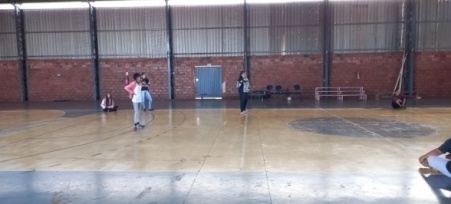 Registro Fotográfico: DESCRIÇÃO DAS AÇÕES EXECUTADASDESCRIÇÃO DAS AÇÕES EXECUTADASAÇÃO: Contação de Estória- Construindo a sua própria estória AÇÃO: Contação de Estória- Construindo a sua própria estória Data: 10/08/2022Local: ALCPúblico Alvo/Participantes: Crianças ( 06 a 08 anos) - manhã e tardePúblico Alvo/Participantes: Crianças ( 06 a 08 anos) - manhã e tardeNúmero de Convocados: 36 Número de Presentes: 18Materiais Utilizados: Lápis de escrever, folha sulfite.  Materiais Utilizados: Lápis de escrever, folha sulfite.  Descrição: Utiliza-se a dramatização como ferramenta de desenvolvimento para enfatizar diversas atividades interdisciplinares e ampliar o universo lingüístico e artístico dos usuários, constituindo várias abordagens dentro da temática proposta, da escrita e da expressão artística, além de apresentar a estória por meio de personagens colocando o ser humano em ação e interação, expressando seu mundo interno e externo. Acolhimento e apresentação da atividade: explanação e organização da turma para ação proposta.O objetivo da atividade será compartilhado pelo orientador com os participantes, explicando o desenvolvimento da atividade proposta. Para a execução da atividade o orientador  prepara o cenário com antecedência e separar os objetos e os materiais que serão utilizados.Ao iniciar o orientador acomoda as crianças em grupos para o desenvolvimento da atividade, as crianças/adolescentes terão que produzir a sua estória diante do tema proposto, onde a mesma deverá ter características como: local de acontecimento, personagens com características próprias e falas. Posteriormente irão encenar as estórias criadas para os outros grupos e assim sucessivamente.  As estórias terão como tema principal: Convívio Familiar, pois a família é a primeira sociedade que convivemos e que levamos por toda vida, portanto, base para a formação de qualquer indivíduo. É no convívio familiar que aprendemos, um com o outro, a respeitar, partilhar, ter compromisso, disciplina e a administrar conflitos.   É necessário que cada grupo tenha um olhar crítico para as apresentações sendo importante realizar críticas construtivas e elogios para os demais grupos. Descrição: Utiliza-se a dramatização como ferramenta de desenvolvimento para enfatizar diversas atividades interdisciplinares e ampliar o universo lingüístico e artístico dos usuários, constituindo várias abordagens dentro da temática proposta, da escrita e da expressão artística, além de apresentar a estória por meio de personagens colocando o ser humano em ação e interação, expressando seu mundo interno e externo. Acolhimento e apresentação da atividade: explanação e organização da turma para ação proposta.O objetivo da atividade será compartilhado pelo orientador com os participantes, explicando o desenvolvimento da atividade proposta. Para a execução da atividade o orientador  prepara o cenário com antecedência e separar os objetos e os materiais que serão utilizados.Ao iniciar o orientador acomoda as crianças em grupos para o desenvolvimento da atividade, as crianças/adolescentes terão que produzir a sua estória diante do tema proposto, onde a mesma deverá ter características como: local de acontecimento, personagens com características próprias e falas. Posteriormente irão encenar as estórias criadas para os outros grupos e assim sucessivamente.  As estórias terão como tema principal: Convívio Familiar, pois a família é a primeira sociedade que convivemos e que levamos por toda vida, portanto, base para a formação de qualquer indivíduo. É no convívio familiar que aprendemos, um com o outro, a respeitar, partilhar, ter compromisso, disciplina e a administrar conflitos.   É necessário que cada grupo tenha um olhar crítico para as apresentações sendo importante realizar críticas construtivas e elogios para os demais grupos. Resultados Alcançados: Estimular o convívio social, o crescimento cultural e da linguagem oral e corporal, ouvir estórias contadas atentamente, interpretar a estória escrita de forma coletiva, produzir suas próprias estórias e criar formas de expressão através da representação teatral; Trabalhar o convívio familiar de uma forma harmoniosa e respeitosa. Resultados Alcançados: Estimular o convívio social, o crescimento cultural e da linguagem oral e corporal, ouvir estórias contadas atentamente, interpretar a estória escrita de forma coletiva, produzir suas próprias estórias e criar formas de expressão através da representação teatral; Trabalhar o convívio familiar de uma forma harmoniosa e respeitosa. Pontos Facilitadores: Profissional capacitado. Pontos Facilitadores: Profissional capacitado. Pontos Dificultadores: Não houve. Pontos Dificultadores: Não houve. Registro Fotográfico: 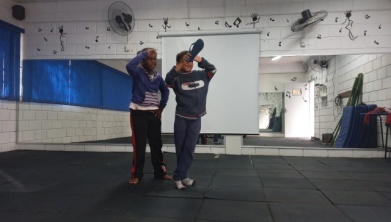 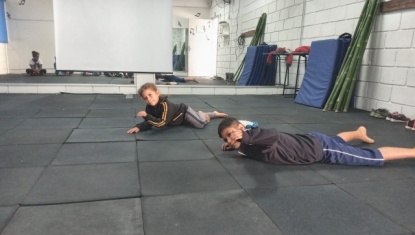 Registro Fotográfico: DESCRIÇÃO DAS AÇÕES EXECUTADASDESCRIÇÃO DAS AÇÕES EXECUTADASAÇÃO: Oficina de Criação- Aperto Mágico AÇÃO: Oficina de Criação- Aperto Mágico Data: 10/08/2022Local: ALCPúblico Alvo/Participantes: Crianças/Adolescentes ( 09 a 11 anos)-manhã Público Alvo/Participantes: Crianças/Adolescentes ( 09 a 11 anos)-manhã Número de Convocados: 28 Número de Presentes: 17Materiais Utilizados: Balão colorido,balão transparente,gel,glitter,fitas e tesoura. Materiais Utilizados: Balão colorido,balão transparente,gel,glitter,fitas e tesoura. Descrição: O aperto mágico é muito divertido e fácil de fazer. Seja qual for o ambiente, as brincadeiras com balões sempre deixam os participantes animados. Siga as nossas instruções.Inicialmente peque um balão colorido e faça pequenos círculos, com o segundo balão (transparente) insira o glitter, as estrelinhas. Próximo passo é colocar o balão transparente dentro do balão colorido.Por último, com a ajuda de um funil colocasse o gel, finalizando o fechamento do balão com um laço. Acolhimento, apresentação da Atividade- Explanação e organização da turma para ação proposta.O orientador compartilha os objetivos familiarizando os participantes com atividade que será realizada. Cada participante receberá o seu material.A ação terá seu início de acordo com as orientações do orientador, seguindo os passos na descrição da atividade.  Descrição: O aperto mágico é muito divertido e fácil de fazer. Seja qual for o ambiente, as brincadeiras com balões sempre deixam os participantes animados. Siga as nossas instruções.Inicialmente peque um balão colorido e faça pequenos círculos, com o segundo balão (transparente) insira o glitter, as estrelinhas. Próximo passo é colocar o balão transparente dentro do balão colorido.Por último, com a ajuda de um funil colocasse o gel, finalizando o fechamento do balão com um laço. Acolhimento, apresentação da Atividade- Explanação e organização da turma para ação proposta.O orientador compartilha os objetivos familiarizando os participantes com atividade que será realizada. Cada participante receberá o seu material.A ação terá seu início de acordo com as orientações do orientador, seguindo os passos na descrição da atividade.  Resultados Alcançados: Além do divertimento a atividade proporciona atitudes de interação, colaboração e troca de experiências em grupo. Resultados Alcançados: Além do divertimento a atividade proporciona atitudes de interação, colaboração e troca de experiências em grupo. Pontos Facilitadores: Profissional capacitado. Pontos Facilitadores: Profissional capacitado. Pontos Dificultadores: Não houve.Pontos Dificultadores: Não houve.Registro Fotográfico: 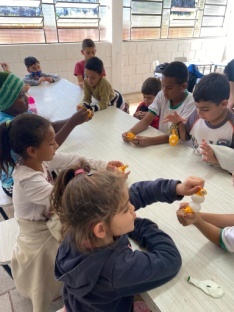 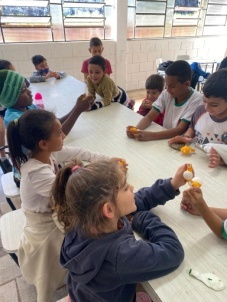 Registro Fotográfico: DESCRIÇÃO DAS AÇÕES EXECUTADASDESCRIÇÃO DAS AÇÕES EXECUTADASAÇÃO: Jogos de Raciocínio- detetive AÇÃO: Jogos de Raciocínio- detetive Data: 10/08/2022Local: ALCPúblico Alvo/Participantes:  Crianças/adolescentes ( 12 a 13 anos)- manhãPúblico Alvo/Participantes:  Crianças/adolescentes ( 12 a 13 anos)- manhãNúmero de Convocados: 27 Número de Presentes: 15 Materiais Utilizados: Pátio. Materiais Utilizados: Pátio. Descrição: Na oficina de  jogos de raciocínio o orientador responsável aplicou a brincadeira detetive,  cujo objetivo é ajudar  em aprendizados específicos tais como: raciocínio, memória, atenção, elaboração de processos estratégicos, concentração, além de facilitar a transposição de questões para a vida,  levando o adolescente a aprender  que existem momentos que necessitam de regras, de estratégias para buscar um objetivo e de motivação para alcançá-los, movimentos estes, fundamentais para uma vida assertiva. Descrição: Na oficina de  jogos de raciocínio o orientador responsável aplicou a brincadeira detetive,  cujo objetivo é ajudar  em aprendizados específicos tais como: raciocínio, memória, atenção, elaboração de processos estratégicos, concentração, além de facilitar a transposição de questões para a vida,  levando o adolescente a aprender  que existem momentos que necessitam de regras, de estratégias para buscar um objetivo e de motivação para alcançá-los, movimentos estes, fundamentais para uma vida assertiva. Resultados Alcançados: Trabalhar a capacidade de formação de estratégia ajudando na elaboração de atitudes assertivas. Resultados Alcançados: Trabalhar a capacidade de formação de estratégia ajudando na elaboração de atitudes assertivas. Pontos Facilitadores:  Participação  dos adolescentes. Pontos Facilitadores:  Participação  dos adolescentes. Pontos Dificultadores:  Não houve.Pontos Dificultadores:  Não houve.Registro Fotográfico: 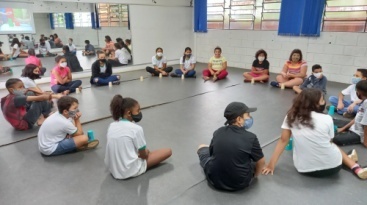 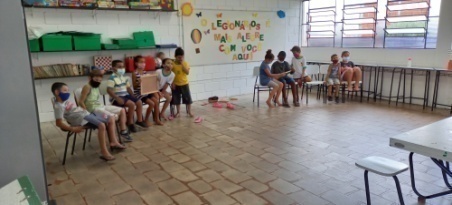 Registro Fotográfico: DESCRIÇÃO DAS AÇÕES EXECUTADASDESCRIÇÃO DAS AÇÕES EXECUTADASAÇÃO: Oficina de criação- Marcador de páginaAÇÃO: Oficina de criação- Marcador de páginaData: 10/08/2022Local: ALCPúblico Alvo/Participantes: Crianças/adolescentes  (09 a  11 anos)- tardePúblico Alvo/Participantes: Crianças/adolescentes  (09 a  11 anos)- tardeNúmero de Convocados: 28 Número de Presentes: 19Materiais Utilizados: Folha sulfite, tesoura, cola, lápis de cor.Materiais Utilizados: Folha sulfite, tesoura, cola, lápis de cor.Descrição:  Na oficina de criação a orientadora confeccionou marcador de página, as crianças e os adolescentes usaram a criatividade utilizando material reciclado.Descrição:  Na oficina de criação a orientadora confeccionou marcador de página, as crianças e os adolescentes usaram a criatividade utilizando material reciclado.Resultados Alcançados: Promover agilidade, estratégia e socialização.  Resultados Alcançados: Promover agilidade, estratégia e socialização.  Pontos Facilitadores:  Interação das crianças/adolescentes. Pontos Facilitadores:  Interação das crianças/adolescentes. Pontos Dificultadores: Não houve. Pontos Dificultadores: Não houve. Registro Fotográfico: 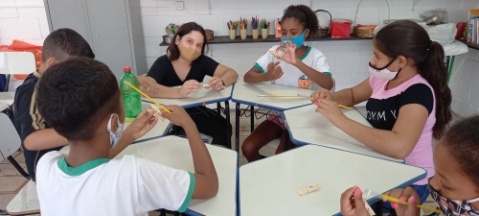 Registro Fotográfico: DESCRIÇÃO DAS AÇÕES EXECUTADASDESCRIÇÃO DAS AÇÕES EXECUTADASAÇÃO: Recreação- Coelho sai da toca AÇÃO: Recreação- Coelho sai da toca Data: 11/08/2022Local: ALCPúblico Alvo/Participantes: Crianças (06 a 08 anos) – manhã e tardePúblico Alvo/Participantes: Crianças (06 a 08 anos) – manhã e tardeNúmero de Convocados: 37 Número de Presentes: 21Materiais Utilizados: Bambolê Materiais Utilizados: Bambolê Descrição: Dividir as crianças em grupos de 3: duas ficam de mãos dadas, formando a toca e a terceira fica no meio representando o coelho. As "tocas" devem estar espalhadas pelo local da brincadeira. Devem ficar duas ou mais crianças sem toca, no centro da área. Quando tudo está pronto, alguém diz: "Coelhinho, sai da Toca!". Descrição: Dividir as crianças em grupos de 3: duas ficam de mãos dadas, formando a toca e a terceira fica no meio representando o coelho. As "tocas" devem estar espalhadas pelo local da brincadeira. Devem ficar duas ou mais crianças sem toca, no centro da área. Quando tudo está pronto, alguém diz: "Coelhinho, sai da Toca!". Resultados Alcançados: Incentivar a percepção de cada movimento e memorização. Manter a atenção da criança/adolescente diante da ação proposta. Estimular as ações em grupo. Disciplina e respeito às regras. Resultados Alcançados: Incentivar a percepção de cada movimento e memorização. Manter a atenção da criança/adolescente diante da ação proposta. Estimular as ações em grupo. Disciplina e respeito às regras. Pontos Facilitadores:  Participação das crianças e adolescentes. Pontos Facilitadores:  Participação das crianças e adolescentes. Pontos Dificultadores: Não houve. Pontos Dificultadores: Não houve. Registro Fotográfico: 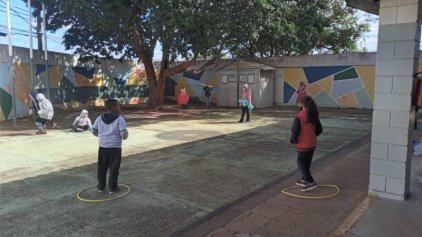 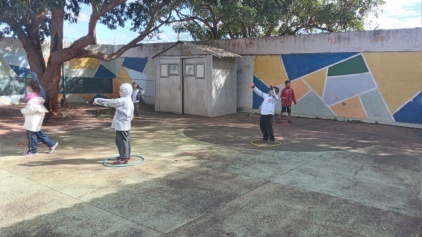 Registro Fotográfico: DESCRIÇÃO DAS AÇÕES EXECUTADASDESCRIÇÃO DAS AÇÕES EXECUTADASAÇÃO:  Atividade livre- Jogos de TabuleiroAÇÃO:  Atividade livre- Jogos de TabuleiroData: 11/08/2022Local: ALCPúblico Alvo/Participantes:  Crianças (06 a 08 anos) –manhã e tardePúblico Alvo/Participantes:  Crianças (06 a 08 anos) –manhã e tardeNúmero de Convocados: 56 Número de Presentes:  42Materiais Utilizados: Sala de dança, recurso multimídia. Materiais Utilizados: Sala de dança, recurso multimídia. Descrição: É um jogo de regras extremamente simples, que não traz grandes dificuldades para seus jogadores e é facilmente aprendido. Se os dois jogadores jogarem sempre da melhor forma, o jogo terminará sempre em empate. A lógica do jogo é muito simples, de modo que não é difícil deduzir ou decorar todas as possibilidades para efetuar a melhor jogada - apesar de o número total de possibilidades ser muito grande, a maioria delas é simétrica, além de que as regras são simples. Por esse motivo, é muito comum que o jogo empate (ou "dê velha"). Descrição: É um jogo de regras extremamente simples, que não traz grandes dificuldades para seus jogadores e é facilmente aprendido. Se os dois jogadores jogarem sempre da melhor forma, o jogo terminará sempre em empate. A lógica do jogo é muito simples, de modo que não é difícil deduzir ou decorar todas as possibilidades para efetuar a melhor jogada - apesar de o número total de possibilidades ser muito grande, a maioria delas é simétrica, além de que as regras são simples. Por esse motivo, é muito comum que o jogo empate (ou "dê velha"). Resultados Alcançados: Estimular o raciocínio rápido, estratégia de jogabilidade, paciência, lidar com a frustração, atenção e concentração. Também trabalha conceitos matemáticos de linhas horizontal, vertical e transversal; classificação e quantidades.    Resultados Alcançados: Estimular o raciocínio rápido, estratégia de jogabilidade, paciência, lidar com a frustração, atenção e concentração. Também trabalha conceitos matemáticos de linhas horizontal, vertical e transversal; classificação e quantidades.    Pontos Facilitadores:   Participação das crianças e adolescentes.Pontos Facilitadores:   Participação das crianças e adolescentes.Pontos Dificultadores: Não houve.Pontos Dificultadores: Não houve.Registro Fotográfico: 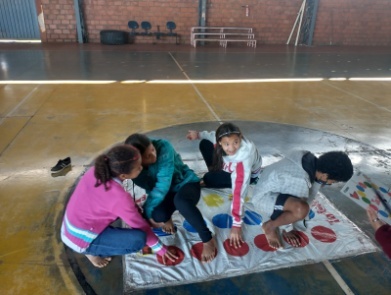 Registro Fotográfico: DESCRIÇÃO DAS AÇÕES EXECUTADASDESCRIÇÃO DAS AÇÕES EXECUTADASAÇÃO: Oficina de Dança sem limites- Escravos de Jó com bambu AÇÃO: Oficina de Dança sem limites- Escravos de Jó com bambu Data: 11/08/2022Local: ALCPúblico Alvo/Participantes:  Crianças/adolescentes (11 a 12 anos)Público Alvo/Participantes:  Crianças/adolescentes (11 a 12 anos)Número de Convocados: 28 Número de Presentes: 13Materiais Utilizados: Bambu e recursos multimídia.      Materiais Utilizados: Bambu e recursos multimídia.      Descrição: Inicia-se com acolhimento, apresentação da atividade- explanação e organização da turma para o jogo proposto.Escravos de Jó com bambu Tradicional da África do Sul, a brincadeira Escravos de Jó com Bambu foi modificada em relação a original, sendo executada com os pés. Para que consigam entender e brincar, será exposto vídeo de apoio para que entendam a dinâmica da atividade.Com o uso de quatro bambus na posição de cruz, as crianças precisaram pular de espaço em espaço no ritmo da música, porém no momento correto, pois os bambus também se movimentaram. O orientador compartilha os objetivos familiarizando os participantes com o assunto que será trabalhado durante a atividade.Para execução da atividade o orientador deve preparar o ambiente com antecedência. Separe os objetos e os materiais que serão utilizados.O desafio se inicia seguindo as seguintes orientações:Os dois participantes, responsáveis  por manusear os bambus precisarão movimenta-los no ritmo de abrir e fechar, assim para que outros possam pular, intercalando entre os espaços no sentido horário.  É importante observar o desempenho e o envolvimento de cada participante no decorrer da ação.       Descrição: Inicia-se com acolhimento, apresentação da atividade- explanação e organização da turma para o jogo proposto.Escravos de Jó com bambu Tradicional da África do Sul, a brincadeira Escravos de Jó com Bambu foi modificada em relação a original, sendo executada com os pés. Para que consigam entender e brincar, será exposto vídeo de apoio para que entendam a dinâmica da atividade.Com o uso de quatro bambus na posição de cruz, as crianças precisaram pular de espaço em espaço no ritmo da música, porém no momento correto, pois os bambus também se movimentaram. O orientador compartilha os objetivos familiarizando os participantes com o assunto que será trabalhado durante a atividade.Para execução da atividade o orientador deve preparar o ambiente com antecedência. Separe os objetos e os materiais que serão utilizados.O desafio se inicia seguindo as seguintes orientações:Os dois participantes, responsáveis  por manusear os bambus precisarão movimenta-los no ritmo de abrir e fechar, assim para que outros possam pular, intercalando entre os espaços no sentido horário.  É importante observar o desempenho e o envolvimento de cada participante no decorrer da ação.       Resultados Alcançados: Oferecer de maneira lúdica, recursos que exercite o desenvolvimento da concentração das crianças/adolescentes, estimular as ações em grupo, disciplina e respeito às regras.      Resultados Alcançados: Oferecer de maneira lúdica, recursos que exercite o desenvolvimento da concentração das crianças/adolescentes, estimular as ações em grupo, disciplina e respeito às regras.      Pontos Facilitadores:  Material de fácil entendimento. Pontos Facilitadores:  Material de fácil entendimento. Pontos Dificultadores: Não houve.Pontos Dificultadores: Não houve.Registro Fotográfico: 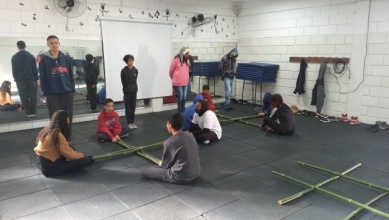 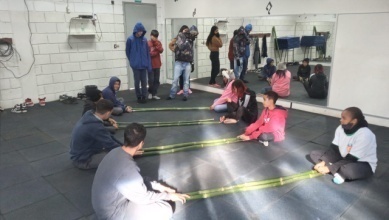 Registro Fotográfico: DESCRIÇÃO DAS AÇÕES EXECUTADASDESCRIÇÃO DAS AÇÕES EXECUTADASAÇÃO: Oficina de Criação- Aperto Mágico AÇÃO: Oficina de Criação- Aperto Mágico Data: 12/08/2022Local: ALCPúblico Alvo/Participantes:  Crianças ( 06  a 08 anos)- manhã e tarde Público Alvo/Participantes:  Crianças ( 06  a 08 anos)- manhã e tarde Número de Convocados: 38 Número de Presentes: 22Materiais Utilizados: Balão colorido, balão transparente, gel,glitter,fitas e tesoura.Materiais Utilizados: Balão colorido, balão transparente, gel,glitter,fitas e tesoura.Descrição: O aperto mágico é muito divertido e fácil de fazer. Seja qual for o ambiente, as brincadeiras com balões sempre deixam os participantes animados. Siga as nossas instruções.Inicialmente peque um balão colorido e faça pequenos círculos, com o segundo balão (transparente) insira o glitter, as estrelinhas. Próximo passo é colocar o balão transparente dentro do balão colorido.Por último, com a ajuda de um funil colocasse o gel, finalizando o fechamento do balão com um laço. Acolhimento, apresentação da Atividade- Explanação e organização da turma para ação proposta.O orientador compartilha os objetivos familiarizando os participantes com atividade que será realizada. Cada participante receberá o seu material.A ação terá seu início de acordo com as orientações do orientador, seguindo os passos na descrição da atividade.   Descrição: O aperto mágico é muito divertido e fácil de fazer. Seja qual for o ambiente, as brincadeiras com balões sempre deixam os participantes animados. Siga as nossas instruções.Inicialmente peque um balão colorido e faça pequenos círculos, com o segundo balão (transparente) insira o glitter, as estrelinhas. Próximo passo é colocar o balão transparente dentro do balão colorido.Por último, com a ajuda de um funil colocasse o gel, finalizando o fechamento do balão com um laço. Acolhimento, apresentação da Atividade- Explanação e organização da turma para ação proposta.O orientador compartilha os objetivos familiarizando os participantes com atividade que será realizada. Cada participante receberá o seu material.A ação terá seu início de acordo com as orientações do orientador, seguindo os passos na descrição da atividade.   Resultados Alcançados: Além do divertimento a atividade proporciona atitudes de interação, colaboração e troca de experiências em grupo. Resultados Alcançados: Além do divertimento a atividade proporciona atitudes de interação, colaboração e troca de experiências em grupo. Pontos Facilitadores:  Participação das crianças.Pontos Facilitadores:  Participação das crianças.Pontos Dificultadores: Não houve.Pontos Dificultadores: Não houve.Registro Fotográfico: 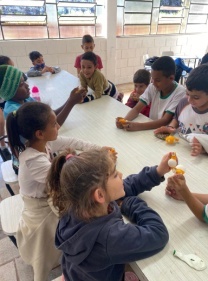 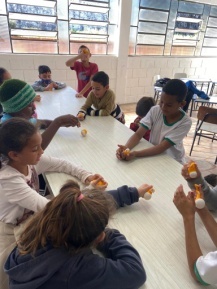 Registro Fotográfico: DESCRIÇÃO DAS AÇÕES EXECUTADASDESCRIÇÃO DAS AÇÕES EXECUTADASAÇÃO: Recreação- Queimada Triângulo AÇÃO: Recreação- Queimada Triângulo Data: 12/08/2022Local: ALCPúblico Alvo/Participantes: Crianças/adolescentes ( 09 a 11 anos ) manhãPúblico Alvo/Participantes: Crianças/adolescentes ( 09 a 11 anos ) manhãNúmero de Convocados: 28 Número de Presentes: 18 Materiais Utilizados: Pátio, garrafas pet e bolas. Materiais Utilizados: Pátio, garrafas pet e bolas. Descrição: Nesta queimada é desenhado de cada lado da quadra um triângulo no chão, dentro dele são postos objetos os quais quando derrubados ou tirados de dentro dos triângulos, o participante é eliminado. Descrição: Nesta queimada é desenhado de cada lado da quadra um triângulo no chão, dentro dele são postos objetos os quais quando derrubados ou tirados de dentro dos triângulos, o participante é eliminado. Resultados Alcançados: Trabalhar agilidade, velocidade, reflexo, força, equilíbrio e coordenação. Resultados Alcançados: Trabalhar agilidade, velocidade, reflexo, força, equilíbrio e coordenação. Pontos Facilitadores: Participação das crianças.  Pontos Facilitadores: Participação das crianças.  Pontos Dificultadores: Não houve.Pontos Dificultadores: Não houve.Registro Fotográfico: 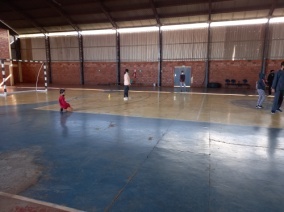 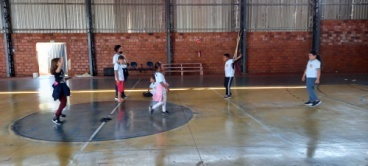 Registro Fotográfico: DESCRIÇÃO DAS AÇÕES EXECUTADASDESCRIÇÃO DAS AÇÕES EXECUTADASAÇÃO: Contação de Estória- Construindo a sua própria estória AÇÃO: Contação de Estória- Construindo a sua própria estória Data: 12/08/2022Local: ALCPúblico Alvo/Participantes: Crianças/adolescentes ( 09 a 13 anos) manhã e tardePúblico Alvo/Participantes: Crianças/adolescentes ( 09 a 13 anos) manhã e tardeNúmero de Convocados: 56 Número de Presentes: 34Materiais Utilizados: Lápis de escrever, folha sulfite.   Materiais Utilizados: Lápis de escrever, folha sulfite.   Descrição: Utiliza-se a dramatização como ferramenta de desenvolvimento para enfatizar diversas atividades interdisciplinares e ampliar o universo lingüístico e artístico dos usuários, constituindo várias abordagens dentro da temática proposta, da escrita e da expressão artística, além de apresentar a estória por meio de personagens colocando o ser humano em ação e interação, expressando seu mundo interno e externo. Acolhimento e apresentação da atividade: explanação e organização da turma para ação proposta.O objetivo da atividade será compartilhado pelo orientador com os participantes, explicando o desenvolvimento da atividade proposta. Para a execução da atividade o orientador  prepara o cenário com antecedência e separar os objetos e os materiais que serão utilizados.Ao iniciar o orientador acomoda as crianças em grupos para o desenvolvimento da atividade, as crianças/adolescentes terão que produzir a sua estória diante do tema proposto, onde a mesma deverá ter características como: local de acontecimento, personagens com características próprias e falas. Posteriormente irão encenar as estórias criadas para os outros grupos e assim sucessivamente.  As estórias terão como tema principal: Convívio Familiar, pois a família é a primeira sociedade que convivemos e que levamos por toda vida, portanto, base para a formação de qualquer indivíduo. É no convívio familiar que aprendemos, um com o outro, a respeitar, partilhar, ter compromisso, disciplina e a administrar conflitos.   É necessário que cada grupo tenha um olhar crítico para as apresentações sendo importante realizar críticas construtivas e elogios para os demais grupos.   Descrição: Utiliza-se a dramatização como ferramenta de desenvolvimento para enfatizar diversas atividades interdisciplinares e ampliar o universo lingüístico e artístico dos usuários, constituindo várias abordagens dentro da temática proposta, da escrita e da expressão artística, além de apresentar a estória por meio de personagens colocando o ser humano em ação e interação, expressando seu mundo interno e externo. Acolhimento e apresentação da atividade: explanação e organização da turma para ação proposta.O objetivo da atividade será compartilhado pelo orientador com os participantes, explicando o desenvolvimento da atividade proposta. Para a execução da atividade o orientador  prepara o cenário com antecedência e separar os objetos e os materiais que serão utilizados.Ao iniciar o orientador acomoda as crianças em grupos para o desenvolvimento da atividade, as crianças/adolescentes terão que produzir a sua estória diante do tema proposto, onde a mesma deverá ter características como: local de acontecimento, personagens com características próprias e falas. Posteriormente irão encenar as estórias criadas para os outros grupos e assim sucessivamente.  As estórias terão como tema principal: Convívio Familiar, pois a família é a primeira sociedade que convivemos e que levamos por toda vida, portanto, base para a formação de qualquer indivíduo. É no convívio familiar que aprendemos, um com o outro, a respeitar, partilhar, ter compromisso, disciplina e a administrar conflitos.   É necessário que cada grupo tenha um olhar crítico para as apresentações sendo importante realizar críticas construtivas e elogios para os demais grupos.   Resultados Alcançados: Estimular o convívio social, o crescimento cultural e da linguagem oral e corporal, ouvir estórias contadas atentamente, interpretar a estória escrita de forma coletiva, produzir suas próprias estórias e criar formas de expressão através da representação teatral; Trabalhar o convívio familiar de uma forma harmoniosa e respeitosa.   Resultados Alcançados: Estimular o convívio social, o crescimento cultural e da linguagem oral e corporal, ouvir estórias contadas atentamente, interpretar a estória escrita de forma coletiva, produzir suas próprias estórias e criar formas de expressão através da representação teatral; Trabalhar o convívio familiar de uma forma harmoniosa e respeitosa.   Pontos Facilitadores: Profissional capacitado.  Pontos Facilitadores: Profissional capacitado.  Pontos Dificultadores:  Não houve.Pontos Dificultadores:  Não houve.Registro Fotográfico:  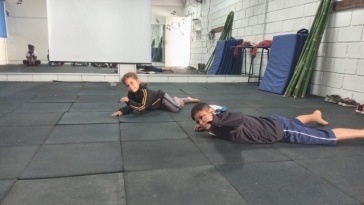 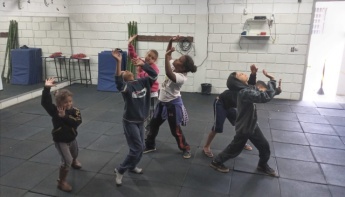 Registro Fotográfico:  DESCRIÇÃO DAS AÇÕES EXECUTADASDESCRIÇÃO DAS AÇÕES EXECUTADASAÇÃO: Oficina de dança- MímicaAÇÃO: Oficina de dança- MímicaData: 15/08/2022Local: ALCPúblico Alvo/Participantes: Crianças ( 06 a 08 anos)- manhã e tardePúblico Alvo/Participantes: Crianças ( 06 a 08 anos)- manhã e tardeNúmero de Convocados: 39 Número de Presentes: 17Materiais Utilizados: Sala de dançaMateriais Utilizados: Sala de dançaDescrição:  Mímica é uma das formas de comunicação humana, normalmente conhecida como a arte de expressar os pensamentos e/ou os sentimentos por meio de gestos, é dentro das artes cênicas, o estudo da ação física do homem em seu meio. Assim portanto, é uma classe de sematologia. Um mímico é alguém que utiliza movimentos corporais para se comunicar, sem a necessidade do uso da fala. Ao iniciar o orientador acomodou  as crianças/adolescentes  para o desenvolvimento da atividade, cada criança/adolescente poderá realizar a sua mímica para que os demais possam estar desvendando e assim sucessivamente, atividade proposta será com tema livre. Descrição:  Mímica é uma das formas de comunicação humana, normalmente conhecida como a arte de expressar os pensamentos e/ou os sentimentos por meio de gestos, é dentro das artes cênicas, o estudo da ação física do homem em seu meio. Assim portanto, é uma classe de sematologia. Um mímico é alguém que utiliza movimentos corporais para se comunicar, sem a necessidade do uso da fala. Ao iniciar o orientador acomodou  as crianças/adolescentes  para o desenvolvimento da atividade, cada criança/adolescente poderá realizar a sua mímica para que os demais possam estar desvendando e assim sucessivamente, atividade proposta será com tema livre. Resultados Alcançados: Estimular a criatividade e imaginação; Ouvir histórias contadas atentamente; Exprimir pensamentos e sentimentos através de símbolos, como gestos e sinais; Melhora no controle dos movimentos e na coordenação. Resultados Alcançados: Estimular a criatividade e imaginação; Ouvir histórias contadas atentamente; Exprimir pensamentos e sentimentos através de símbolos, como gestos e sinais; Melhora no controle dos movimentos e na coordenação. Pontos Facilitadores:   Entusiasmos das crianças.Pontos Facilitadores:   Entusiasmos das crianças.Pontos Dificultadores: Não houve.Pontos Dificultadores: Não houve.Registro Fotográfico: 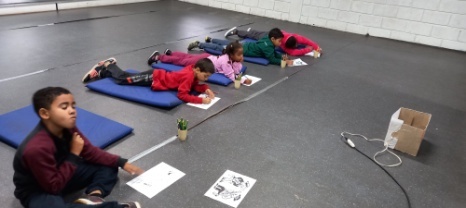 Registro Fotográfico: DESCRIÇÃO DAS AÇÕES EXECUTADASDESCRIÇÃO DAS AÇÕES EXECUTADASAÇÃO: Jogos de raciocínio- Quem sou eu?AÇÃO: Jogos de raciocínio- Quem sou eu?Data: 15/08/2022Local: ALCPúblico Alvo/Participantes:  Crianças/adolescentes  ( 09 a 13  anos) manhã e tardePúblico Alvo/Participantes:  Crianças/adolescentes  ( 09 a 13  anos) manhã e tardeNúmero de Convocados: 57 Número de Presentes: 33Materiais Utilizados: Sala de criaçãoMateriais Utilizados: Sala de criaçãoDescrição: A  brincadeira consiste em descobrir as qualidades dos colegas, é um jogo de adivinhação muito divertido e foi incentivado a ser realizado com a família. Descrição: A  brincadeira consiste em descobrir as qualidades dos colegas, é um jogo de adivinhação muito divertido e foi incentivado a ser realizado com a família. Resultados Alcançados: Oportunizar momento integração com os colegas. Resultados Alcançados: Oportunizar momento integração com os colegas. Pontos Facilitadores: Interação das crianças.Pontos Facilitadores: Interação das crianças.Pontos Dificultadores: Não houve.Pontos Dificultadores: Não houve.Registro Fotográfico: 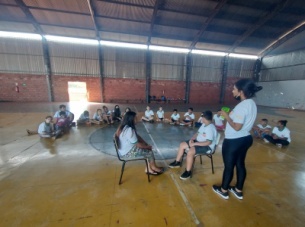 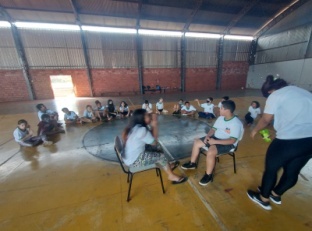 Registro Fotográfico: DESCRIÇÃO DAS AÇÕES EXECUTADASDESCRIÇÃO DAS AÇÕES EXECUTADASAÇÃO: Atividade livre- Passe a bola AÇÃO: Atividade livre- Passe a bola Data: 15/08/2022Local: ALCPúblico Alvo/Participantes: Adolescentes  ( 12 a 13 anos)-manhã Público Alvo/Participantes: Adolescentes  ( 12 a 13 anos)-manhã Número de Convocados: 28 Número de Presentes: 15Materiais Utilizados: Garrafas pet, bambolês e apito.   Materiais Utilizados: Garrafas pet, bambolês e apito.   Descrição: Os jogadores formam uma roda e, quando a música estiver tocando, passarão a bola de mão em mão. A música é “Lá vai a bola, passando na roda, quem ficar com a bola na mão, cai fora!”. Quem tiver segurando a bola no “fora”, é eliminado e a brincadeira prossegue até sobrarem apenas dois, da onde sairá o campeão. Descrição: Os jogadores formam uma roda e, quando a música estiver tocando, passarão a bola de mão em mão. A música é “Lá vai a bola, passando na roda, quem ficar com a bola na mão, cai fora!”. Quem tiver segurando a bola no “fora”, é eliminado e a brincadeira prossegue até sobrarem apenas dois, da onde sairá o campeão. Resultados Alcançados: Aprimorar a agilidade e concentração. Desenvolver a interação e colaboração entre os participantes. Disciplina e respeito as regras. Resultados Alcançados: Aprimorar a agilidade e concentração. Desenvolver a interação e colaboração entre os participantes. Disciplina e respeito as regras. Pontos Facilitadores: Entusiasmo das  crianças/adolescentes  e apoio do profissional.Pontos Facilitadores: Entusiasmo das  crianças/adolescentes  e apoio do profissional.Pontos Dificultadores: Não houve.Pontos Dificultadores: Não houve.Registro Fotográfico: 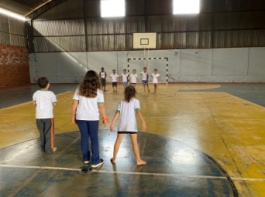 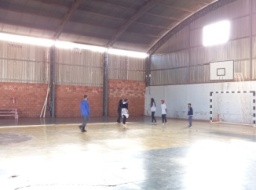 Registro Fotográfico: DESCRIÇÃO DAS AÇÕES EXECUTADASDESCRIÇÃO DAS AÇÕES EXECUTADASAÇÃO: Contação de Estória- Sentimentos e EmoçõesAÇÃO: Contação de Estória- Sentimentos e EmoçõesData: 16/08/2022Local: ALCPúblico Alvo/Participantes:  Crianças (06 a 08 anos)- manhãPúblico Alvo/Participantes:  Crianças (06 a 08 anos)- manhãNúmero de Convocados: 17 Número de Presentes: 05Materiais Utilizados: Sala de dança, folha sulfite, lápis de cor e recurso multimídia. Materiais Utilizados: Sala de dança, folha sulfite, lápis de cor e recurso multimídia. Descrição: 1- GINÁSTICA LABORAL São exercícios de curta duração, entre 10 a 15 minutos, com o objetivo de melhorar a flexibilidade, força, coordenação, ritmo, agilidade e resistência, promovendo uma maior mobilidade e restabelecimento da postura.2- OLHANDO PARA O ESPELHO A atividade consiste em colocar um espelho na frente das crianças  e pedir para eles fazerem vários tipos de expressões. As mais comuns são: alegria, tristeza, raiva, timidez e calma. Em seguida, observe as expressões e peça para que a criança desenhe o formato que mais gostou ou aquele que foi mais desafiador.Dessa forma, ela consegue conhecer detalhes do seu corpo. Foi possível explicar para as crianças quais são os significados de cada uma e de que forma eles podem influenciar em nossas relações, seja em casa, no SCFV ou na própria escola.3-ROCK DAS EMOÇÕESDescrição: 1- GINÁSTICA LABORAL São exercícios de curta duração, entre 10 a 15 minutos, com o objetivo de melhorar a flexibilidade, força, coordenação, ritmo, agilidade e resistência, promovendo uma maior mobilidade e restabelecimento da postura.2- OLHANDO PARA O ESPELHO A atividade consiste em colocar um espelho na frente das crianças  e pedir para eles fazerem vários tipos de expressões. As mais comuns são: alegria, tristeza, raiva, timidez e calma. Em seguida, observe as expressões e peça para que a criança desenhe o formato que mais gostou ou aquele que foi mais desafiador.Dessa forma, ela consegue conhecer detalhes do seu corpo. Foi possível explicar para as crianças quais são os significados de cada uma e de que forma eles podem influenciar em nossas relações, seja em casa, no SCFV ou na própria escola.3-ROCK DAS EMOÇÕESResultados Alcançados:  Saber reconhecer as próprias emoções e saber reconhecer as emoções de outras pessoas é um passo importante na construção de habilidades sociais como empatia, amizade e respeito.  Resultados Alcançados:  Saber reconhecer as próprias emoções e saber reconhecer as emoções de outras pessoas é um passo importante na construção de habilidades sociais como empatia, amizade e respeito.  Pontos Facilitadores:  Entusiasmo das crianças.Pontos Facilitadores:  Entusiasmo das crianças.Pontos Dificultadores: Não houve.Pontos Dificultadores: Não houve.Registro Fotográfico: 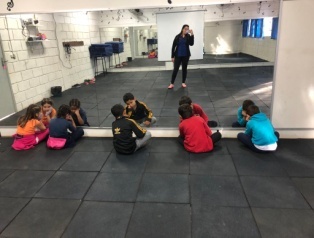 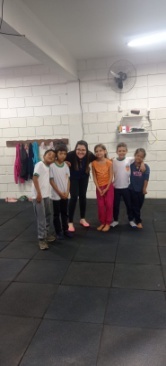 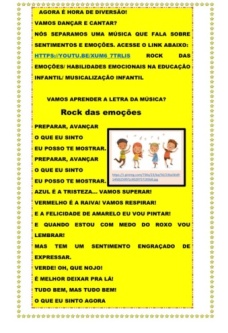 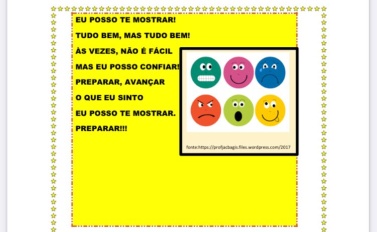 Registro Fotográfico: DESCRIÇÃO DAS AÇÕES EXECUTADASDESCRIÇÃO DAS AÇÕES EXECUTADASAÇÃO: Oficina de Criação- Marcador de página AÇÃO: Oficina de Criação- Marcador de página Data: 16/08/2022Local: ALCPúblico Alvo/Participantes: Crianças/adolescentes ( 09 a 13 anos)- manhã e tardePúblico Alvo/Participantes: Crianças/adolescentes ( 09 a 13 anos)- manhã e tardeNúmero de Convocados: 57 Número de Presentes: 30 Materiais Utilizados: Folha sulfite, tesoura, cola, lápis de cor. Materiais Utilizados: Folha sulfite, tesoura, cola, lápis de cor. Descrição: Na oficina de criação a orientadora confeccionou marcador de página, as crianças e os adolescentes usaram a criatividade utilizando material reciclado. Descrição: Na oficina de criação a orientadora confeccionou marcador de página, as crianças e os adolescentes usaram a criatividade utilizando material reciclado. Resultados Alcançados: Promover agilidade, estratégia e socialização.   Resultados Alcançados: Promover agilidade, estratégia e socialização.   Pontos Facilitadores:  Participação das crianças/adolescentes. Pontos Facilitadores:  Participação das crianças/adolescentes. Pontos Dificultadores: Não houve.Pontos Dificultadores: Não houve.Registro Fotográfico: 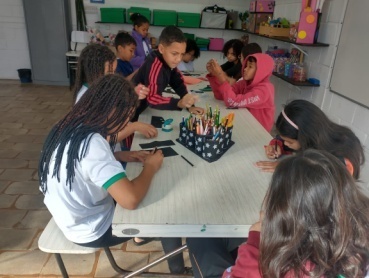 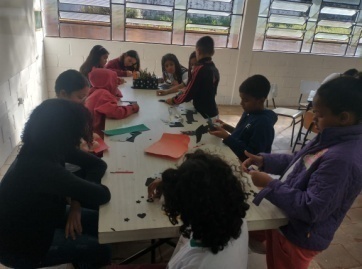 Registro Fotográfico: DESCRIÇÃO DAS AÇÕES EXECUTADASDESCRIÇÃO DAS AÇÕES EXECUTADASAÇÃO: Jogos de raciocínio- Quem sou eu? AÇÃO: Jogos de raciocínio- Quem sou eu? Data: 16/08/2022Local: ALCPúblico Alvo/Participantes: Crianças/adolescentes  (11  a 13 anos) manhã  Público Alvo/Participantes: Crianças/adolescentes  (11  a 13 anos) manhã  Número de Convocados:  28 Número de Presentes:  16Materiais Utilizados:  Pátio, fita crepe, cadeira.Materiais Utilizados:  Pátio, fita crepe, cadeira.Descrição: A  brincadeira consiste em descobrir as qualidades dos colegas, é um jogo de adivinhação muito divertido e foi incentivado a ser realizado com a família. Descrição: A  brincadeira consiste em descobrir as qualidades dos colegas, é um jogo de adivinhação muito divertido e foi incentivado a ser realizado com a família. Resultados Alcançados: Oportunizar momento integração com os colegas.    Resultados Alcançados: Oportunizar momento integração com os colegas.    Pontos Facilitadores:  Entusiasmo dos adolescentes. Pontos Facilitadores:  Entusiasmo dos adolescentes. Pontos Dificultadores: Não houve.  Pontos Dificultadores: Não houve.  Registro Fotográfico: 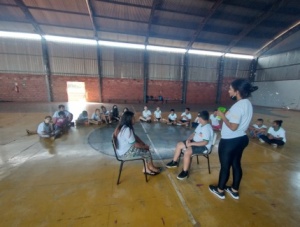 Registro Fotográfico: DESCRIÇÃO DAS AÇÕES EXECUTADASDESCRIÇÃO DAS AÇÕES EXECUTADASAÇÃO: Contação de Estória- Roda de leituraAÇÃO: Contação de Estória- Roda de leituraData: 16/08/2022Local: ALCPúblico Alvo/Participantes:  Crianças (06 a 08 anos)- tardePúblico Alvo/Participantes:  Crianças (06 a 08 anos)- tardeNúmero de Convocados: 22 Número de Presentes:  13Materiais Utilizados: Pátio, livros. Materiais Utilizados: Pátio, livros. Descrição:  A realização de uma roda de leitura é uma fonte enriquecedora de aprendizagem, especialmente mais uma oportunidade de possibilidade de socialização neste nosso mundo letrado, pois, como diz Paulo Freire, “a leitura do mundo precede a leitura da palavra”.Os aspectos positivos da roda de leitura é a possibilidade de socialização entre as crianças  de uma leitura compartilhada seguida de uma conversa sobre o texto lido por todos, pois cada um pode expor seus pontos de vista. Assim as crianças tiveram acesso a livros infantis e gibi da turma da Mônica, atividade proporcionou momento de descontração e despertou muita curiosidade em relação as histórias.Descrição:  A realização de uma roda de leitura é uma fonte enriquecedora de aprendizagem, especialmente mais uma oportunidade de possibilidade de socialização neste nosso mundo letrado, pois, como diz Paulo Freire, “a leitura do mundo precede a leitura da palavra”.Os aspectos positivos da roda de leitura é a possibilidade de socialização entre as crianças  de uma leitura compartilhada seguida de uma conversa sobre o texto lido por todos, pois cada um pode expor seus pontos de vista. Assim as crianças tiveram acesso a livros infantis e gibi da turma da Mônica, atividade proporcionou momento de descontração e despertou muita curiosidade em relação as histórias.Resultados Alcançados: Numa roda de leitura aprende-se a lidar com a existência de ideias diferentes, possibilitando o desenvolvimento de relações interpessoais e o convívio social.  Resultados Alcançados: Numa roda de leitura aprende-se a lidar com a existência de ideias diferentes, possibilitando o desenvolvimento de relações interpessoais e o convívio social.  Pontos Facilitadores:  Entusiasmo das  crianças e apoio do profissional.Pontos Facilitadores:  Entusiasmo das  crianças e apoio do profissional.Pontos Dificultadores:  Não houve.Pontos Dificultadores:  Não houve.Registro Fotográfico: 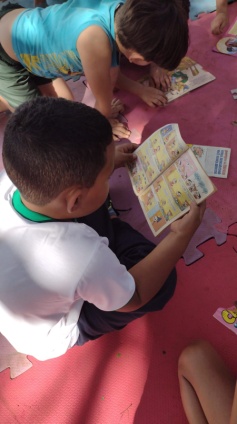 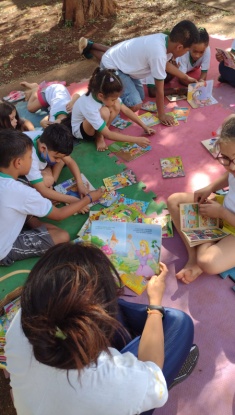 Registro Fotográfico: DESCRIÇÃO DAS AÇÕES EXECUTADASDESCRIÇÃO DAS AÇÕES EXECUTADASAÇÃO: Reunião equipe SCFV AÇÃO: Reunião equipe SCFV Data: 16/08/2022Local: ALCPúblico Alvo/Participantes:  Assistente Social, coordenadora, orientadores Público Alvo/Participantes:  Assistente Social, coordenadora, orientadores Número de Convocados: 06 Número de Presentes: 06 Materiais Utilizados: Sala de apoio, mesas, canetas, cadernos. Materiais Utilizados: Sala de apoio, mesas, canetas, cadernos. Descrição:  Pauta discutida durante a reunião, organização na rotina e alinhamento das ações e atividades para o mês de Setembro, conferência da lista de ônibus, e assuntos pertinentes ao Projeto acolher.Descrição:  Pauta discutida durante a reunião, organização na rotina e alinhamento das ações e atividades para o mês de Setembro, conferência da lista de ônibus, e assuntos pertinentes ao Projeto acolher.Resultados Alcançados: Todos os colaboradores foram orientados sobre a execução do serviço na reunião. Resultados Alcançados: Todos os colaboradores foram orientados sobre a execução do serviço na reunião. Pontos Facilitadores: Interação da equipe com ideias para o mês seguinte.     Pontos Facilitadores: Interação da equipe com ideias para o mês seguinte.     Pontos Dificultadores:  Não houve.Pontos Dificultadores:  Não houve.Registro Fotográfico: 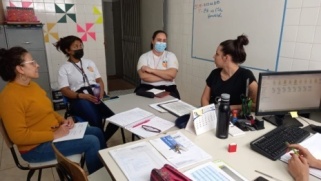 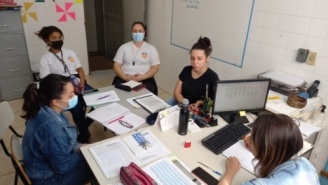 Registro Fotográfico: DESCRIÇÃO DAS AÇÕES EXECUTADASDESCRIÇÃO DAS AÇÕES EXECUTADASAÇÃO: Oficina de Recreação- Base 4 AÇÃO: Oficina de Recreação- Base 4 Data: 17/08/2022Local: ALCPúblico Alvo/Participantes: Crianças/adolescentes ( 06 a 08 anos) manhã e tarde Público Alvo/Participantes: Crianças/adolescentes ( 06 a 08 anos) manhã e tarde Número de Convocados: 39 Número de Presentes: 23Materiais Utilizados: Garrafas pet, bola e apito. Materiais Utilizados: Garrafas pet, bola e apito. Descrição: Tente correr ao máximo para conseguir alcançar o máximo de pontos. Lembrando que é preciso desviar da bola que é arremessada, para não acabar perdendo a vez. Bora se divertir? O orientador compartilha os objetivos familiarizando os participantes com o assunto que será trabalhado durante a atividade.Para execução da atividade o orientador deve preparar o ambiente com antecedência. Distribuição das ações:Será formado dois grupos, um fica fora da quadra com uma bola que deve ser arremessada para dentro da quadra, onde se posiciona a outra equipe. Ao mesmo instante que a bola é arremessada, esse jogador deve correr ao redor do espaço no qual está localizado as bases que devem ser derrubadas. O time que está dentro da quadra precisa acertar o oponente que se desloca, tendo que buscar a bola para continuar a arremessar. A pontuação é calculada diante a quantia de garrafas derrubadas.É importante observar o desempenho e o envolvimento de cada participante no decorrer da ação. Descrição: Tente correr ao máximo para conseguir alcançar o máximo de pontos. Lembrando que é preciso desviar da bola que é arremessada, para não acabar perdendo a vez. Bora se divertir? O orientador compartilha os objetivos familiarizando os participantes com o assunto que será trabalhado durante a atividade.Para execução da atividade o orientador deve preparar o ambiente com antecedência. Distribuição das ações:Será formado dois grupos, um fica fora da quadra com uma bola que deve ser arremessada para dentro da quadra, onde se posiciona a outra equipe. Ao mesmo instante que a bola é arremessada, esse jogador deve correr ao redor do espaço no qual está localizado as bases que devem ser derrubadas. O time que está dentro da quadra precisa acertar o oponente que se desloca, tendo que buscar a bola para continuar a arremessar. A pontuação é calculada diante a quantia de garrafas derrubadas.É importante observar o desempenho e o envolvimento de cada participante no decorrer da ação. Resultados Alcançados: Fomentar a importância da atenção diante aos desafios do jogo.Obedecer e compreender as regras estabelecidas.Possibilitar momentos de interação entre cada grupo durante o decorrer da dinâmica.  Resultados Alcançados: Fomentar a importância da atenção diante aos desafios do jogo.Obedecer e compreender as regras estabelecidas.Possibilitar momentos de interação entre cada grupo durante o decorrer da dinâmica.  Pontos Facilitadores:  Profissional capacitado.  Pontos Facilitadores:  Profissional capacitado.  Pontos Dificultadores:  Não houve.Pontos Dificultadores:  Não houve.Registro Fotográfico: 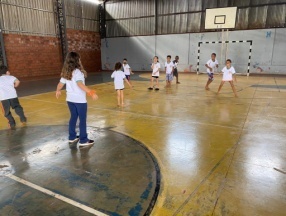 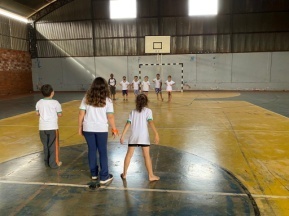 Registro Fotográfico: DESCRIÇÃO DAS AÇÕES EXECUTADASDESCRIÇÃO DAS AÇÕES EXECUTADASAÇÃO: Atividade livre- Passe a bolaAÇÃO: Atividade livre- Passe a bolaData: 17/08/2022Local: ALCPúblico Alvo/Participantes: Crianças e adolescentes (09  a 11 anos)- manhã Público Alvo/Participantes: Crianças e adolescentes (09  a 11 anos)- manhã Número de Convocados: 28 Número de Presentes:  15Materiais Utilizados: Bola, pátio.Materiais Utilizados: Bola, pátio.Descrição: O primeiro  de cada coluna ficará com a posse de uma bola; ao sinal do orientador a bola deverá ser passada com os braços ao colega de trás, por cima da cabeça, até o último colega da coluna; O último,  ao apanhar a bola, deverá correr para a posição do início da coluna, reiniciando a passagem.  Descrição: O primeiro  de cada coluna ficará com a posse de uma bola; ao sinal do orientador a bola deverá ser passada com os braços ao colega de trás, por cima da cabeça, até o último colega da coluna; O último,  ao apanhar a bola, deverá correr para a posição do início da coluna, reiniciando a passagem.  Resultados Alcançados: Compreender e respeitar as regras e os limites dos jogos. Resultados Alcançados: Compreender e respeitar as regras e os limites dos jogos. Pontos Facilitadores: Interação das crianças/adolescentes e material de fácil manuseio.    Pontos Facilitadores: Interação das crianças/adolescentes e material de fácil manuseio.    Pontos Dificultadores:  Não houve.Pontos Dificultadores:  Não houve.Registro Fotográfico: 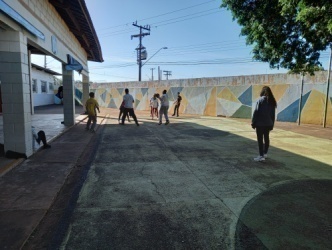 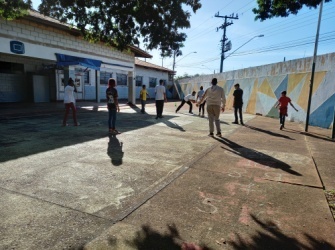 Registro Fotográfico: DESCRIÇÃO DAS AÇÕES EXECUTADASDESCRIÇÃO DAS AÇÕES EXECUTADASAÇÃO: Dança- twister AÇÃO: Dança- twister Data: 17/08/2022Local: ALCPúblico Alvo/Participantes: Crianças/adolescentes  ( 12  a 13 anos)-manhã Público Alvo/Participantes: Crianças/adolescentes  ( 12  a 13 anos)-manhã Número de Convocados: 28      Número de Presentes: 17Materiais Utilizados: Sala de criação e tabuleiro.Materiais Utilizados: Sala de criação e tabuleiro.Descrição: O Twister é um jogo em que  mescla-se coordenação de mãos e pés ( o corpo todo), cores e jogo de cintura. Os participantes precisam atender aos comandos da roleta (ou dados, ou cartas) e posicionar sua mão ou pé em um dos círculos de um tabuleiro gigante colocado no chão.     Descrição: O Twister é um jogo em que  mescla-se coordenação de mãos e pés ( o corpo todo), cores e jogo de cintura. Os participantes precisam atender aos comandos da roleta (ou dados, ou cartas) e posicionar sua mão ou pé em um dos círculos de um tabuleiro gigante colocado no chão.     Resultados Alcançados:  Desenvolve o equilíbrio, força, lateralidade, coordenação motora, a noção de direita/esquerda, as cores primárias e estratégias usada  durante a movimentação. Resultados Alcançados:  Desenvolve o equilíbrio, força, lateralidade, coordenação motora, a noção de direita/esquerda, as cores primárias e estratégias usada  durante a movimentação. Pontos Facilitadores: Participação dos adolescentes. Pontos Facilitadores: Participação dos adolescentes. Pontos Dificultadores: Não houve.Pontos Dificultadores: Não houve.Registro Fotográfico: 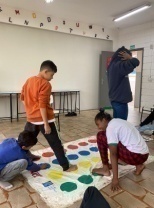 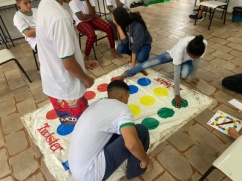 Registro Fotográfico: DESCRIÇÃO DAS AÇÕES EXECUTADASDESCRIÇÃO DAS AÇÕES EXECUTADASAÇÃO: Atividade livre- Jogos de TabuleiroAÇÃO: Atividade livre- Jogos de TabuleiroData: 17/08/2022Local: ALCPúblico Alvo/Participantes:  Crianças/adolescentes (09   a 11  anos) tardePúblico Alvo/Participantes:  Crianças/adolescentes (09   a 11  anos) tardeNúmero de Convocados: 28 Número de Presentes:  18Materiais Utilizados: Materiais Utilizados: Descrição: No ginásio  o  orientador aplicou diversos jogos entre eles o jogo de  tabuleiro, que   ajudam em aprendizados específicos tais como: raciocínio, memória, atenção, elaboração de processos estratégicos, concentração, além de facilitar a transposição de questões para a vida,  levando a criança/adolescente  a aprender  que existem momentos que necessitam de regras, de estratégias para buscar um objetivo e de motivação para alcança-los, movimentos estes, fundamentais para uma vida assertiva. Descrição: No ginásio  o  orientador aplicou diversos jogos entre eles o jogo de  tabuleiro, que   ajudam em aprendizados específicos tais como: raciocínio, memória, atenção, elaboração de processos estratégicos, concentração, além de facilitar a transposição de questões para a vida,  levando a criança/adolescente  a aprender  que existem momentos que necessitam de regras, de estratégias para buscar um objetivo e de motivação para alcança-los, movimentos estes, fundamentais para uma vida assertiva. Resultados Alcançados: Trabalhar de maneira lúdica a criatividade, ajudar no entendimento da importância de regras e limites, contribuir para o desenvolvimento de laços afetivos, promover a interação e o compartilhamento. Resultados Alcançados: Trabalhar de maneira lúdica a criatividade, ajudar no entendimento da importância de regras e limites, contribuir para o desenvolvimento de laços afetivos, promover a interação e o compartilhamento. Pontos Facilitadores: Participação  e interação na atividade proposta. Pontos Facilitadores: Participação  e interação na atividade proposta. Pontos Dificultadores: Ausência de crianças/adolescentes  de devido ao tempo chuvoso.Pontos Dificultadores: Ausência de crianças/adolescentes  de devido ao tempo chuvoso.Registro Fotográfico: 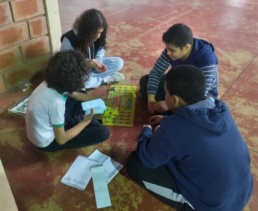 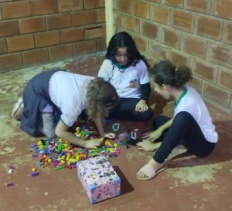 Registro Fotográfico: DESCRIÇÃO DAS AÇÕES EXECUTADASDESCRIÇÃO DAS AÇÕES EXECUTADASAÇÃO: Oficina de Criação- Marcador de página AÇÃO: Oficina de Criação- Marcador de página Data: 18/08/2022Local: ALCPúblico Alvo/Participantes:  Crianças (06 a 08 anos)- manhã  Público Alvo/Participantes:  Crianças (06 a 08 anos)- manhã  Número de Convocados: 39 Número de Presentes: 24Materiais Utilizados: Folha sulfite, tesoura, cola, lápis de cor. Materiais Utilizados: Folha sulfite, tesoura, cola, lápis de cor. Descrição: Na oficina de criação a orientadora confeccionou marcador de página, as crianças e os adolescentes usaram a criatividade utilizando material reciclado.  Em seguida no refeitório foi servido  Macarronada com salsicha para as crianças/adolescentes. Descrição: Na oficina de criação a orientadora confeccionou marcador de página, as crianças e os adolescentes usaram a criatividade utilizando material reciclado.  Em seguida no refeitório foi servido  Macarronada com salsicha para as crianças/adolescentes. Resultados Alcançados: Promover agilidade, estratégia e socialização.       Resultados Alcançados: Promover agilidade, estratégia e socialização.       Pontos Facilitadores:  Participação das crianças e adolescentes.  Pontos Facilitadores:  Participação das crianças e adolescentes.  Pontos Dificultadores:  Não houve.Pontos Dificultadores:  Não houve.Registro Fotográfico: 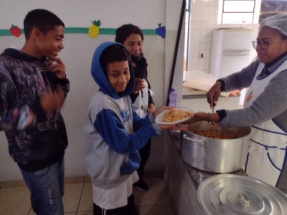 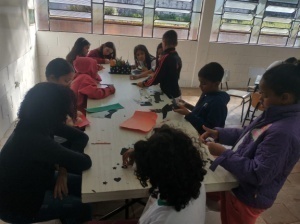 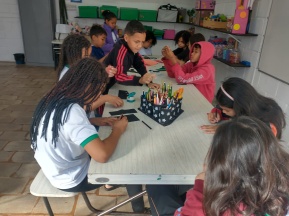 Registro Fotográfico: DESCRIÇÃO DAS AÇÕES EXECUTADASDESCRIÇÃO DAS AÇÕES EXECUTADASAÇÃO:  Oficina de Recreação- Base 4AÇÃO:  Oficina de Recreação- Base 4Data: 18/06/2022Local: ALCPúblico Alvo/Participantes:  Crianças/adolescentes ( 09 a 13 anos) manhã e tardePúblico Alvo/Participantes:  Crianças/adolescentes ( 09 a 13 anos) manhã e tardeNúmero de Convocados: 56 Número de Presentes: 28Materiais Utilizados: Garrafas pet, bola e apito. Materiais Utilizados: Garrafas pet, bola e apito. Descrição: Tente correr ao máximo para conseguir alcançar o máximo de pontos. Lembrando que é preciso desviar da bola que é arremessada, para não acabar perdendo a vez. Bora se divertir? O orientador compartilha os objetivos familiarizando os participantes com o assunto que será trabalhado durante a atividade.Para execução da atividade o orientador deve preparar o ambiente com antecedência. Distribuição das ações:Será formado dois grupos, um fica fora da quadra com uma bola que deve ser arremessada para dentro da quadra, onde se posiciona a outra equipe. Ao mesmo instante que a bola é arremessada, esse jogador deve correr ao redor do espaço no qual está localizado as bases que devem ser derrubadas. O time que está dentro da quadra precisa acertar o oponente que se desloca, tendo que buscar a bola para continuar a arremessar. A pontuação é calculada diante a quantia de garrafas derrubadas.É importante observar o desempenho e o envolvimento de cada participante no decorrer da ação. Descrição: Tente correr ao máximo para conseguir alcançar o máximo de pontos. Lembrando que é preciso desviar da bola que é arremessada, para não acabar perdendo a vez. Bora se divertir? O orientador compartilha os objetivos familiarizando os participantes com o assunto que será trabalhado durante a atividade.Para execução da atividade o orientador deve preparar o ambiente com antecedência. Distribuição das ações:Será formado dois grupos, um fica fora da quadra com uma bola que deve ser arremessada para dentro da quadra, onde se posiciona a outra equipe. Ao mesmo instante que a bola é arremessada, esse jogador deve correr ao redor do espaço no qual está localizado as bases que devem ser derrubadas. O time que está dentro da quadra precisa acertar o oponente que se desloca, tendo que buscar a bola para continuar a arremessar. A pontuação é calculada diante a quantia de garrafas derrubadas.É importante observar o desempenho e o envolvimento de cada participante no decorrer da ação. Resultados Alcançados: Fomentar a importância da atenção diante aos desafios do jogo.Obedecer e compreender as regras estabelecidas.Possibilitar momentos de interação entre cada grupo durante o decorrer da dinâmica.   Resultados Alcançados: Fomentar a importância da atenção diante aos desafios do jogo.Obedecer e compreender as regras estabelecidas.Possibilitar momentos de interação entre cada grupo durante o decorrer da dinâmica.   Pontos Facilitadores: Participação das crianças/adolescentes.   Pontos Facilitadores: Participação das crianças/adolescentes.   Pontos Dificultadores:  Ausência de criançaPontos Dificultadores:  Ausência de criançaRegistro Fotográfico: 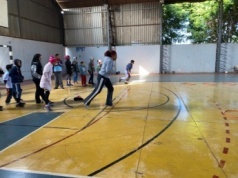 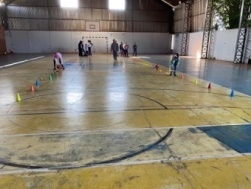 Registro Fotográfico: DESCRIÇÃO DAS AÇÕES EXECUTADASDESCRIÇÃO DAS AÇÕES EXECUTADASAÇÃO: Contação de Estória- Continue a estóriaAÇÃO: Contação de Estória- Continue a estóriaData: 18/08/2022Local: ALCPúblico Alvo/Participantes: Adolescentes ( 11 a 12 anos) manhãPúblico Alvo/Participantes: Adolescentes ( 11 a 12 anos) manhãNúmero de Convocados: 22             Número de Presentes: 11Materiais Utilizados: Sala de dança, caixa surpresa e objetos.Materiais Utilizados: Sala de dança, caixa surpresa e objetos.Descrição:  O objetivo da atividade será compartilhado pelo orientador com os participantes, explicando o desenvolvimento da atividade proposta.   Para a execução da atividade o orientador deve preparar o cenário com antecedência e separar os objetos e os materiais que serão utilizados.   Ao iniciar a atividade o orientador acomodará as crianças em círculo para o desenvolvimento da atividade, o primeiro participante irá retirar um objeto da caixa o qual será possível criar a estória, e assim sucessivamente passando por todos os integrantes do grupo.Para que haja um maior aproveitamento por parte dos ouvintes também, é interessante que as crianças/adolescentes tenham um espaço para falar de seus personagens preferidos diante das estórias criadas.Descrição:  O objetivo da atividade será compartilhado pelo orientador com os participantes, explicando o desenvolvimento da atividade proposta.   Para a execução da atividade o orientador deve preparar o cenário com antecedência e separar os objetos e os materiais que serão utilizados.   Ao iniciar a atividade o orientador acomodará as crianças em círculo para o desenvolvimento da atividade, o primeiro participante irá retirar um objeto da caixa o qual será possível criar a estória, e assim sucessivamente passando por todos os integrantes do grupo.Para que haja um maior aproveitamento por parte dos ouvintes também, é interessante que as crianças/adolescentes tenham um espaço para falar de seus personagens preferidos diante das estórias criadas.Resultados Alcançados: Desenvolver a linguagem oral: ouvir e contar estórias de diferentes modos e estilos; Produzir histórias individuais e coletivas utilizando o conhecimento de que cada indivíduo dispõe sobre as suas experiências; Estimular a criatividade durante a elaboração da estória; Ampliar as possibilidades de expressão e comunicação, utilizando diversos materiais gráficos.Resultados Alcançados: Desenvolver a linguagem oral: ouvir e contar estórias de diferentes modos e estilos; Produzir histórias individuais e coletivas utilizando o conhecimento de que cada indivíduo dispõe sobre as suas experiências; Estimular a criatividade durante a elaboração da estória; Ampliar as possibilidades de expressão e comunicação, utilizando diversos materiais gráficos.Pontos Facilitadores: Entusiasmo das crianças e adolescentes.Pontos Facilitadores: Entusiasmo das crianças e adolescentes.Pontos Dificultadores: Não houve Pontos Dificultadores: Não houve Registro Fotográfico: 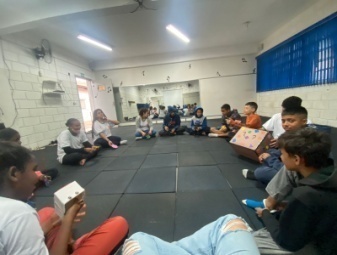 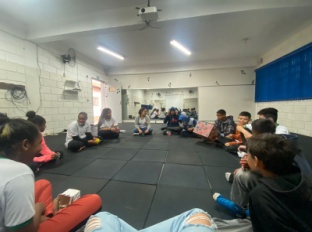 Registro Fotográfico: DESCRIÇÃO DAS AÇÕES EXECUTADASDESCRIÇÃO DAS AÇÕES EXECUTADASAÇÃO: Atividade livre- Diversas brincadeirasAÇÃO: Atividade livre- Diversas brincadeirasData: 19/08/2022Local: ALCPúblico Alvo/Participantes: Crianças/adolescentes (06 a 13  anos ) manhãPúblico Alvo/Participantes: Crianças/adolescentes (06 a 13  anos ) manhãNúmero de Convocados:  73 Número de Presentes: 29Materiais Utilizados: Ginásio, sala de dança.Materiais Utilizados: Ginásio, sala de dança.Descrição: Juntou-se  as turmas devido ao tempo chuvoso e frio, ocasionando a ausência de crianças/adolescentes. Os  orientadores aplicaram  diversas brincadeiras e jogos. Descrição: Juntou-se  as turmas devido ao tempo chuvoso e frio, ocasionando a ausência de crianças/adolescentes. Os  orientadores aplicaram  diversas brincadeiras e jogos. Resultados Alcançados: Oportunizar momento de interação entre os grupos de faixa etária, estimular a partilha, o diálogo, a criatividade e o companheirismo.Resultados Alcançados: Oportunizar momento de interação entre os grupos de faixa etária, estimular a partilha, o diálogo, a criatividade e o companheirismo.Pontos Facilitadores: Profissional capacitado. Pontos Facilitadores: Profissional capacitado. Pontos Dificultadores: Não houvePontos Dificultadores: Não houveRegistro Fotográfico: 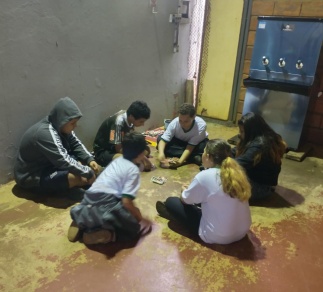 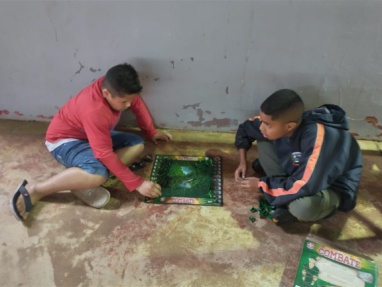 Registro Fotográfico: DESCRIÇÃO DAS AÇÕES EXECUTADASDESCRIÇÃO DAS AÇÕES EXECUTADASAÇÃO: Atividade livre- Diversas brincadeiras AÇÃO: Atividade livre- Diversas brincadeiras Data: 19/08/2022Local: ALCPúblico Alvo/Participantes: Crianças e adolescentes ( 06  a 13 anos) tardePúblico Alvo/Participantes: Crianças e adolescentes ( 06  a 13 anos) tardeNúmero de Convocados: 50           Número de Presentes: 33Materiais Utilizados: Ginásio, sala de dança. Materiais Utilizados: Ginásio, sala de dança. Descrição: Juntou-se  as turmas devido ao tempo chuvoso e frio, ocasionando a ausência de crianças/adolescentes. Os  orientadores aplicaram  diversas brincadeiras e jogos. Descrição: Juntou-se  as turmas devido ao tempo chuvoso e frio, ocasionando a ausência de crianças/adolescentes. Os  orientadores aplicaram  diversas brincadeiras e jogos. Resultados Alcançados: Oportunizar momento de interação entre os grupos de faixa etária, estimular a partilha, o diálogo, a criatividade e o companheirismo. Resultados Alcançados: Oportunizar momento de interação entre os grupos de faixa etária, estimular a partilha, o diálogo, a criatividade e o companheirismo. Pontos Facilitadores: Entusiasmo das crianças.Pontos Facilitadores: Entusiasmo das crianças.Pontos Dificultadores: Não houve. Pontos Dificultadores: Não houve. Registro Fotográfico: 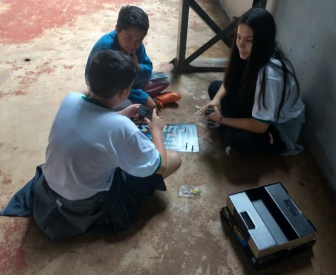 Registro Fotográfico: DESCRIÇÃO DAS AÇÕES EXECUTADASDESCRIÇÃO DAS AÇÕES EXECUTADASAÇÃO: Oficina de Criação- GarrafabolAÇÃO: Oficina de Criação- GarrafabolData: 22/08/2022Local: ALCPúblico Alvo/Participantes: Crianças (06  a 08 anos) manhã Público Alvo/Participantes: Crianças (06  a 08 anos) manhã Número de Convocados: 17          Número de Presentes: 04Materiais Utilizados: Garrafas recicláveis.Materiais Utilizados: Garrafas recicláveis.Descrição: As crianças confeccionaram o próprio brinquedo na oficina de criação, fazer brinquedos com materiais que podem ser reutilizados é divertido, estimula a criatividade, além de ser ecologicamente correto pois estamos evitando a poluição do meio ambiente. Após cada criança  segurando uma garrafa (previamente preparada), inicia-se o jogo que se desenrola com o objetivo de passar a bola de papel de garrafa em garrafa sem deixá-la cair no chão, a criança não pode tocar com o corpo na bola. Descrição: As crianças confeccionaram o próprio brinquedo na oficina de criação, fazer brinquedos com materiais que podem ser reutilizados é divertido, estimula a criatividade, além de ser ecologicamente correto pois estamos evitando a poluição do meio ambiente. Após cada criança  segurando uma garrafa (previamente preparada), inicia-se o jogo que se desenrola com o objetivo de passar a bola de papel de garrafa em garrafa sem deixá-la cair no chão, a criança não pode tocar com o corpo na bola. Resultados Alcançados: Proporcionar momentos de interação entre os participantes.Resultados Alcançados: Proporcionar momentos de interação entre os participantes.Pontos Facilitadores: Material de fácil manuseio. Pontos Facilitadores: Material de fácil manuseio. Pontos Dificultadores: Ausência de criança.Pontos Dificultadores: Ausência de criança.Registro Fotográfico: 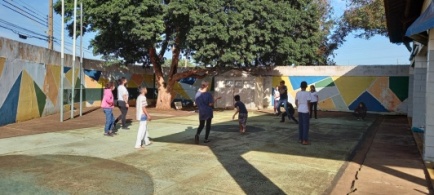 Registro Fotográfico: DESCRIÇÃO DAS AÇÕES EXECUTADASDESCRIÇÃO DAS AÇÕES EXECUTADASAÇÃO: Socioeducativo- Conhecendo meus sentimentosAÇÃO: Socioeducativo- Conhecendo meus sentimentosData: 22/08/2022Local: ALCPúblico Alvo/Participantes: Crianças/adolescentes ( 09 a 11 anos) manhã Público Alvo/Participantes: Crianças/adolescentes ( 09 a 11 anos) manhã Número de Convocados: 28    Número de Presentes: 13Materiais Utilizados: Folhas sulfite,  coloridas,cola, canetinhas coloridas. Materiais Utilizados: Folhas sulfite,  coloridas,cola, canetinhas coloridas. Descrição: Peça que o grupo se organize em duplas e conversem sobre aquilo que poderiam ‘dar’ para o grupo, e aquilo que gostariam de ‘receber’, em termos de qualidades pessoais, habilidades, conhecimentos, desejos especiais e sonhos. Depois das conversas, peça que todos compartilhem com o grupo e faça uma relação escrita no quadro para que todos possam ver, além de ouvir, as intenções.Quando as pessoas falam sobre sentimentos, costumam classificá-los em sentimentos bons e ruins. Convide as crianças e os adolescentes  a nomearem alguns exemplos de sentimentos ditos bons e ruins. Escreva na folha sulfite  os sentimentos citados. Promova uma reflexão, contextualizando alguns desses sentimentos, para compreender quais são as reações que acontecem em consequências desses sentimentos. Liste a resposta,e escreva na folha sulfite em forma de coração.  Os sentimentos não são bons nem ruins, eles têm uma função quando aparecem, precisamos ficar atentos a eles, pois, em qualquer situação, primeiro, sentimos, depois pensamos no que fazer. Por essa razão, precisamos saber dar nome para o que sentimos, para saber o que fazer com o que o nosso corpo sinaliza. Descrição: Peça que o grupo se organize em duplas e conversem sobre aquilo que poderiam ‘dar’ para o grupo, e aquilo que gostariam de ‘receber’, em termos de qualidades pessoais, habilidades, conhecimentos, desejos especiais e sonhos. Depois das conversas, peça que todos compartilhem com o grupo e faça uma relação escrita no quadro para que todos possam ver, além de ouvir, as intenções.Quando as pessoas falam sobre sentimentos, costumam classificá-los em sentimentos bons e ruins. Convide as crianças e os adolescentes  a nomearem alguns exemplos de sentimentos ditos bons e ruins. Escreva na folha sulfite  os sentimentos citados. Promova uma reflexão, contextualizando alguns desses sentimentos, para compreender quais são as reações que acontecem em consequências desses sentimentos. Liste a resposta,e escreva na folha sulfite em forma de coração.  Os sentimentos não são bons nem ruins, eles têm uma função quando aparecem, precisamos ficar atentos a eles, pois, em qualquer situação, primeiro, sentimos, depois pensamos no que fazer. Por essa razão, precisamos saber dar nome para o que sentimos, para saber o que fazer com o que o nosso corpo sinaliza. Resultados Alcançados: Perceber o que sinto e aprender a lidar tranquilamente com as emoções.Resultados Alcançados: Perceber o que sinto e aprender a lidar tranquilamente com as emoções.Pontos Facilitadores: Entusiasmo das crianças/adolescentes. Pontos Facilitadores: Entusiasmo das crianças/adolescentes. Pontos Dificultadores: Não houve Pontos Dificultadores: Não houve Registro Fotográfico: 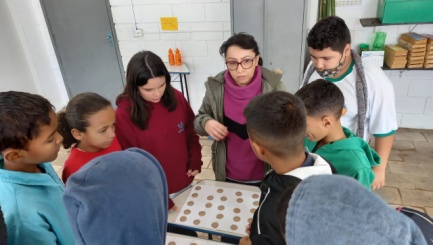 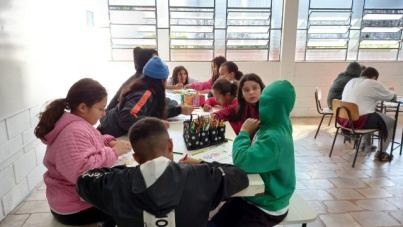 Registro Fotográfico: DESCRIÇÃO DAS AÇÕES EXECUTADASDESCRIÇÃO DAS AÇÕES EXECUTADASAÇÃO: Jogos de raciocínio- atividade externaAÇÃO: Jogos de raciocínio- atividade externaData: 22/08/2022Local: ParquePúblico Alvo/Participantes:  Adolescentes( 12 a 13 anos) – manhã Público Alvo/Participantes:  Adolescentes( 12 a 13 anos) – manhã Número de Convocados:  28        Número de Presentes: 10Materiais Utilizados: Bola. Materiais Utilizados: Bola. Descrição: Na atividade externa os adolescentes praticaram brincadeiras com bolas,  vôlei de areia, entre outras práticas esportivas,  bem como fortalecer vínculos e contemplar os eixos de convivência social, direito de ser e participação.  Descrição: Na atividade externa os adolescentes praticaram brincadeiras com bolas,  vôlei de areia, entre outras práticas esportivas,  bem como fortalecer vínculos e contemplar os eixos de convivência social, direito de ser e participação.  Resultados Alcançados:  Oportunizar vivencias em outros espaços, estimular as interações  sociais positivas, dignidade e pertencimento. Resultados Alcançados:  Oportunizar vivencias em outros espaços, estimular as interações  sociais positivas, dignidade e pertencimento. Pontos Facilitadores:   Participação dos adolescentes. Pontos Facilitadores:   Participação dos adolescentes. Pontos Dificultadores: Não houve Pontos Dificultadores: Não houve Registro Fotográfico: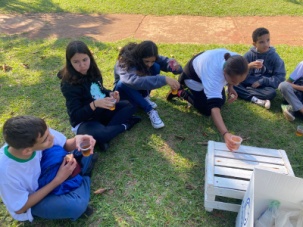 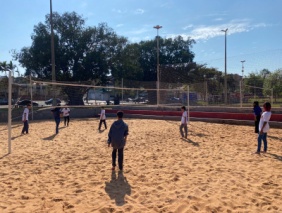 Registro Fotográfico:DESCRIÇÃO DAS AÇÕES EXECUTADASDESCRIÇÃO DAS AÇÕES EXECUTADASAÇÃO: Oficina de Criação- Bilboquê AÇÃO: Oficina de Criação- Bilboquê Data: 22/08/2022Local: ALCPúblico Alvo/Participantes: Crianças (06 a 08 anos) - tardePúblico Alvo/Participantes: Crianças (06 a 08 anos) - tardeNúmero de Convocados: 22        Número de Presentes: 16Materiais Utilizados: Papel cartão e fita dupla face, lápis grafite ou caneta. Materiais Utilizados: Papel cartão e fita dupla face, lápis grafite ou caneta. Descrição:  As crianças confeccionaram o Bilboquê, permite que a criança desenvolva e estimule sua criatividade, a sua capacidade de percepção e de reflexão. Com o brinquedo já pronto, a criança desenvolve noções importantes como a espacial e a lateralidade, e a motricidade.  Descrição:  As crianças confeccionaram o Bilboquê, permite que a criança desenvolva e estimule sua criatividade, a sua capacidade de percepção e de reflexão. Com o brinquedo já pronto, a criança desenvolve noções importantes como a espacial e a lateralidade, e a motricidade.  Resultados Alcançados:  Contribuir para o desenvolvimento da criatividade da criança do seu pensamento crítico e do aprendizado em  relação ao desperdício. Resultados Alcançados:  Contribuir para o desenvolvimento da criatividade da criança do seu pensamento crítico e do aprendizado em  relação ao desperdício. Pontos Facilitadores:  Participação das crianças.   Pontos Facilitadores:  Participação das crianças.   Pontos Dificultadores: Não houve.Pontos Dificultadores: Não houve.Registro Fotográfico: 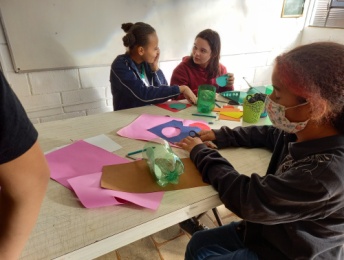 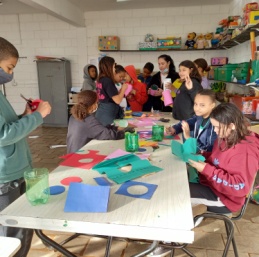 Registro Fotográfico: DESCRIÇÃO DAS AÇÕES EXECUTADASDESCRIÇÃO DAS AÇÕES EXECUTADASAÇÃO: Jogos de raciocínio- Jogo da memória  AÇÃO: Jogos de raciocínio- Jogo da memória  Data: 22/08/2022Local: ALCPúblico Alvo/Participantes: Crianças /adolescentes ( 09 a 13 anos) tarde Público Alvo/Participantes: Crianças /adolescentes ( 09 a 13 anos) tarde Número de Convocados:  28         Número de Presentes: 22Materiais Utilizados: Jogos. Materiais Utilizados: Jogos. Descrição: Este é um dos jogos de memórias mais famosos e um dos mais divertidos também. Nele, um certo número de cartas é posicionada de maneira que a parte com o desenho fica voltada para baixo. Em cada turno o jogador deve escolher duas cartas e desvirá-las. Se elas formarem um par, elas são removidas do jogo. Senão, elas são viradas novamente. Esse processo deve ser repetido até que todas as cartas sejam removidas.A ideia do jogo é virar as cartas e ir memorizando os desenhos e o posicionamento delas. Assim, quando virar uma carta, você tem que puxar na memória para lembrar se já viu o par dela no jogo e, assim, tentar achá-lo.Além de ser um excelente jogo para treinar a memória e um passatempo divertido, esse jogo é interessante para treinar a concentração, já que é necessário estar concentrado para memorizar e escolher as cartas certas.   Descrição: Este é um dos jogos de memórias mais famosos e um dos mais divertidos também. Nele, um certo número de cartas é posicionada de maneira que a parte com o desenho fica voltada para baixo. Em cada turno o jogador deve escolher duas cartas e desvirá-las. Se elas formarem um par, elas são removidas do jogo. Senão, elas são viradas novamente. Esse processo deve ser repetido até que todas as cartas sejam removidas.A ideia do jogo é virar as cartas e ir memorizando os desenhos e o posicionamento delas. Assim, quando virar uma carta, você tem que puxar na memória para lembrar se já viu o par dela no jogo e, assim, tentar achá-lo.Além de ser um excelente jogo para treinar a memória e um passatempo divertido, esse jogo é interessante para treinar a concentração, já que é necessário estar concentrado para memorizar e escolher as cartas certas.   Resultados Alcançados: Desenvolvimento do raciocínio rápido, da noção espacial, da memória fotográfica, ajuda a construir a ideia de competição e a importância de saber ganhar ou perder, e incentivar a socialização. Resultados Alcançados: Desenvolvimento do raciocínio rápido, da noção espacial, da memória fotográfica, ajuda a construir a ideia de competição e a importância de saber ganhar ou perder, e incentivar a socialização. Pontos Facilitadores:   Participação das crianças e adolescentes. Pontos Facilitadores:   Participação das crianças e adolescentes. Pontos Dificultadores: Não houvePontos Dificultadores: Não houveRegistro Fotográfico: 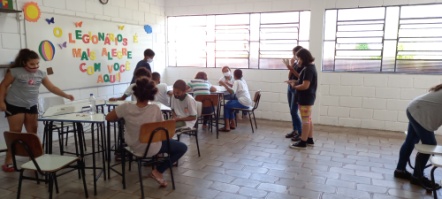 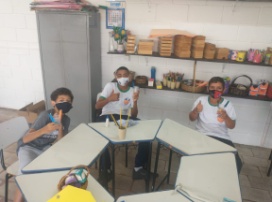 Registro Fotográfico: DESCRIÇÃO DAS AÇÕES EXECUTADASDESCRIÇÃO DAS AÇÕES EXECUTADASAÇÃO: Oficina de culinária- Lanche naturalAÇÃO: Oficina de culinária- Lanche naturalData: 23/08/2022Local: ALCPúblico Alvo/Participantes: Crianças ( 06 a 08 anos)- manhã  e tardePúblico Alvo/Participantes: Crianças ( 06 a 08 anos)- manhã  e tardeNúmero de Convocados: 39       Número de Presentes: 23Materiais Utilizados: Ingredientes descritos na receita; Filme de PVC para embalar e proteger os alimentos. Materiais Utilizados: Ingredientes descritos na receita; Filme de PVC para embalar e proteger os alimentos. Descrição: Esse lanche especial pode ser incluído no nosso cardápio. Leve e nutritivo, pode ser uma ótima opção quando bate aquela fome.Pode chamar nossas crianças/adolescentes, porque chegou o momento de iniciar o preparo desse lanche saboroso.Iniciando a atividade;AcolhimentoExplanação sobre a receita proposta.Porque se alimentar de maneira saudável?Qual foi o seu ingrediente favorito?Higienizar as mãos, iniciando os preparativos utilizando máscara, touca, luva e avental.Higienização dos produtos e utensílios utilizados.Iniciar o preparo da receitaPasso a passoDegustação Ingredientes:Pão de sua preferência (francês, forma ou integral)Cenoura raladaTomate em rodelasFolhas de alfaceIngrediente para o patê de ricota: RicotaCreme de leiteAzeiteSuco de ½ limão taiti Cheiro verdeSal a gostoDeixe gelar por aproximadamente 2 horas e está pronto para servir.Modo de preparo: Higienize todos os alimentos. Descasque e rale a cenoura, corte o tomate em rodelas e reserve a alface.Corte o pão ao meio e passe uma camada do patê de ricota nas duas partes do pão, em seguida coloque a cenoura os tomates e a alface. Seu lanche está pronto!Sugestão: Pode acrescentar frios de sua preferência. Use plástico filme para proteger e preservar o sabor do seu lanche.Descrição: Esse lanche especial pode ser incluído no nosso cardápio. Leve e nutritivo, pode ser uma ótima opção quando bate aquela fome.Pode chamar nossas crianças/adolescentes, porque chegou o momento de iniciar o preparo desse lanche saboroso.Iniciando a atividade;AcolhimentoExplanação sobre a receita proposta.Porque se alimentar de maneira saudável?Qual foi o seu ingrediente favorito?Higienizar as mãos, iniciando os preparativos utilizando máscara, touca, luva e avental.Higienização dos produtos e utensílios utilizados.Iniciar o preparo da receitaPasso a passoDegustação Ingredientes:Pão de sua preferência (francês, forma ou integral)Cenoura raladaTomate em rodelasFolhas de alfaceIngrediente para o patê de ricota: RicotaCreme de leiteAzeiteSuco de ½ limão taiti Cheiro verdeSal a gostoDeixe gelar por aproximadamente 2 horas e está pronto para servir.Modo de preparo: Higienize todos os alimentos. Descasque e rale a cenoura, corte o tomate em rodelas e reserve a alface.Corte o pão ao meio e passe uma camada do patê de ricota nas duas partes do pão, em seguida coloque a cenoura os tomates e a alface. Seu lanche está pronto!Sugestão: Pode acrescentar frios de sua preferência. Use plástico filme para proteger e preservar o sabor do seu lanche.Resultados Alcançados: Identificar alimentos saudáveis priorizando a boa alimentação. Experimentar novas texturas e sabores. Despertar o interesse pelo ato de cozinhar, aumentando o conhecimento prático, ganhando maior autonomia. Aperfeiçoar a leitura e a escrita através das receitas.Resultados Alcançados: Identificar alimentos saudáveis priorizando a boa alimentação. Experimentar novas texturas e sabores. Despertar o interesse pelo ato de cozinhar, aumentando o conhecimento prático, ganhando maior autonomia. Aperfeiçoar a leitura e a escrita através das receitas.Pontos Facilitadores:  Material de fácil manuseio. Pontos Facilitadores:  Material de fácil manuseio. Pontos Dificultadores: Não houve. Pontos Dificultadores: Não houve. Registro Fotográfico: 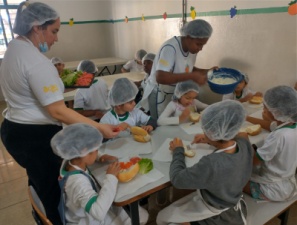 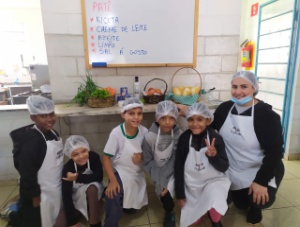 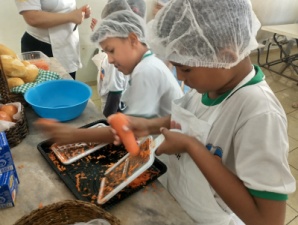 Registro Fotográfico: DESCRIÇÃO DAS AÇÕES EXECUTADASDESCRIÇÃO DAS AÇÕES EXECUTADASAÇÃO: Recreação- Atividade externaAÇÃO: Recreação- Atividade externaData: 23/08/2022Local: Parque Público Alvo/Participantes: Crianças/adolescentes (09 a 11 anos) manhã Público Alvo/Participantes: Crianças/adolescentes (09 a 11 anos) manhã Número de Convocados:  28       Número de Presentes: 14Materiais Utilizados: Transporte próprio, bolas, lanches, entre outros. Materiais Utilizados: Transporte próprio, bolas, lanches, entre outros. Descrição: As crianças e adolescentes  realizaram atividades no parque, brincaram ao ar livre, divertiram-se assim foi proporcionado ambiente de interação fora da OSC.Descrição: As crianças e adolescentes  realizaram atividades no parque, brincaram ao ar livre, divertiram-se assim foi proporcionado ambiente de interação fora da OSC.Resultados Alcançados: Oportunizar vivencia em  outros espaços e exploração de um ambiente diferente. Resultados Alcançados: Oportunizar vivencia em  outros espaços e exploração de um ambiente diferente. Pontos Facilitadores:  Participação das crianças/adolescentes.  Pontos Facilitadores:  Participação das crianças/adolescentes.  Pontos Dificultadores: Não houve.  Pontos Dificultadores: Não houve.  Registro Fotográfico: 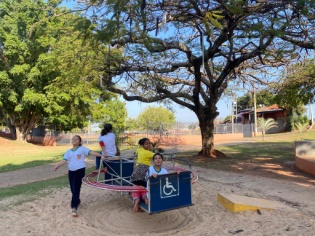 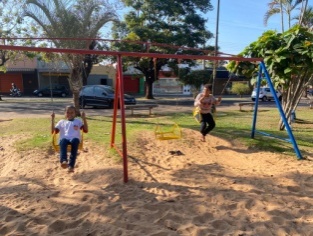 Registro Fotográfico: DESCRIÇÃO DAS AÇÕES EXECUTADASDESCRIÇÃO DAS AÇÕES EXECUTADASAÇÃO: Socioeducativo- Conhecendo meus sentimentos AÇÃO: Socioeducativo- Conhecendo meus sentimentos Data: 23/08/2022Local: ALCPúblico Alvo/Participantes: Crianças/adolescentes ( 09 a 13 anos) manhã e tardePúblico Alvo/Participantes: Crianças/adolescentes ( 09 a 13 anos) manhã e tardeNúmero de Convocados: 56       Número de Presentes: 37Materiais Utilizados: Folhas sulfite,  coloridas,cola, canetinhas coloridas.    Materiais Utilizados: Folhas sulfite,  coloridas,cola, canetinhas coloridas.    Descrição: Peça que o grupo se organize em duplas e conversem sobre aquilo que poderiam ‘dar’ para o grupo, e aquilo que gostariam de ‘receber’, em termos de qualidades pessoais, habilidades, conhecimentos, desejos especiais e sonhos. Depois das conversas, peça que todos compartilhem com o grupo e faça uma relação escrita no quadro para que todos possam ver, além de ouvir, as intenções.Quando as pessoas falam sobre sentimentos, costumam classificá-los em sentimentos bons e ruins. Convide as crianças e os adolescentes  a nomearem alguns exemplos de sentimentos ditos bons e ruins. Escreva na folha sulfite  os sentimentos citados. Promova uma reflexão, contextualizando alguns desses sentimentos, para compreender quais são as reações que acontecem em consequências desses sentimentos. Liste a resposta, e escreva na folha sulfite em forma de coração.  Os sentimentos não são bons nem ruins, eles têm uma função quando aparecem, precisamos ficar atentos a eles, pois, em qualquer situação, primeiro, sentimos, depois pensamos no que fazer. Por essa razão, precisamos saber dar nome para o que sentimos, para saber o que fazer com o que o nosso corpo sinaliza.Descrição: Peça que o grupo se organize em duplas e conversem sobre aquilo que poderiam ‘dar’ para o grupo, e aquilo que gostariam de ‘receber’, em termos de qualidades pessoais, habilidades, conhecimentos, desejos especiais e sonhos. Depois das conversas, peça que todos compartilhem com o grupo e faça uma relação escrita no quadro para que todos possam ver, além de ouvir, as intenções.Quando as pessoas falam sobre sentimentos, costumam classificá-los em sentimentos bons e ruins. Convide as crianças e os adolescentes  a nomearem alguns exemplos de sentimentos ditos bons e ruins. Escreva na folha sulfite  os sentimentos citados. Promova uma reflexão, contextualizando alguns desses sentimentos, para compreender quais são as reações que acontecem em consequências desses sentimentos. Liste a resposta, e escreva na folha sulfite em forma de coração.  Os sentimentos não são bons nem ruins, eles têm uma função quando aparecem, precisamos ficar atentos a eles, pois, em qualquer situação, primeiro, sentimos, depois pensamos no que fazer. Por essa razão, precisamos saber dar nome para o que sentimos, para saber o que fazer com o que o nosso corpo sinaliza.Resultados Alcançados:  Perceber o que sinto e aprender a lidar tranquilamente com as emoções.  Resultados Alcançados:  Perceber o que sinto e aprender a lidar tranquilamente com as emoções.  Pontos Facilitadores: Participação das crianças/adolescentes.Pontos Facilitadores: Participação das crianças/adolescentes.Pontos Dificultadores: Não houve Pontos Dificultadores: Não houve Registro Fotográfico: 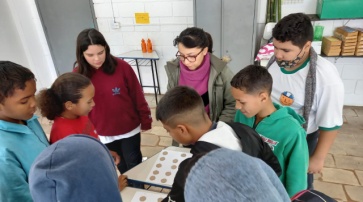 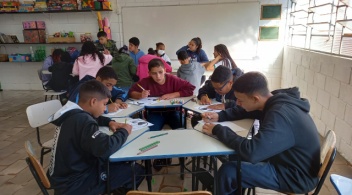 Registro Fotográfico: DESCRIÇÃO DAS AÇÕES EXECUTADASDESCRIÇÃO DAS AÇÕES EXECUTADASAÇÃO: Atividade livre- dia de parqueAÇÃO: Atividade livre- dia de parqueData: 24/08/2022Local: ParquePúblico Alvo/Participantes: Crianças/adolescentes ( 06 a 08 anos)  manhã e tardePúblico Alvo/Participantes: Crianças/adolescentes ( 06 a 08 anos)  manhã e tardeNúmero de Convocados:  39         Número de Presentes: 24Materiais Utilizados: Brinquedos, água, lanche e refrigerante.Materiais Utilizados: Brinquedos, água, lanche e refrigerante.Descrição: As crianças realizaram atividade de recreação no parque, brincaram ao livre e divertiram-se assim foi proporcionado um   ambiente de interação fora da OSC. Descrição: As crianças realizaram atividade de recreação no parque, brincaram ao livre e divertiram-se assim foi proporcionado um   ambiente de interação fora da OSC. Resultados Alcançados: Possibilitar  momentos de laser.Resultados Alcançados: Possibilitar  momentos de laser.Pontos Facilitadores:  Participação das crianças. Pontos Facilitadores:  Participação das crianças. Pontos Dificultadores: Não houve Pontos Dificultadores: Não houve Registro Fotográfico: 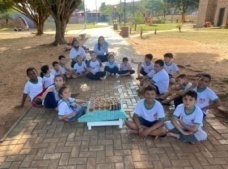 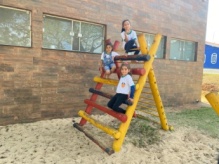 Registro Fotográfico: DESCRIÇÃO DAS AÇÕES EXECUTADASDESCRIÇÃO DAS AÇÕES EXECUTADASAÇÃO: Oficina de culinária- Lanche naturalAÇÃO: Oficina de culinária- Lanche naturalData: 24/08/2022Local: ALCPúblico Alvo/Participantes:  Crianças/adolescentes ( 09 a 13 anos) manhã e tardePúblico Alvo/Participantes:  Crianças/adolescentes ( 09 a 13 anos) manhã e tardeNúmero de Convocados: 56       Número de Presentes: 35Materiais Utilizados: Ingredientes descritos na receita; Filme de PVC para embalar e proteger os alimentos.   Materiais Utilizados: Ingredientes descritos na receita; Filme de PVC para embalar e proteger os alimentos.   Descrição: Esse lanche especial pode ser incluído no nosso cardápio. Leve e nutritivo, pode ser uma ótima opção quando bate aquela fome.Pode chamar nossas crianças/adolescentes, porque chegou o momento de iniciar o preparo desse lanche saboroso.Iniciando a atividade;AcolhimentoExplanação sobre a receita proposta.Porque se alimentar de maneira saudável?Qual foi o seu ingrediente favorito?Higienizar as mãos, iniciando os preparativos utilizando máscara, touca, luva e avental.Higienização dos produtos e utensílios utilizados.Iniciar o preparo da receitaPasso a passoDegustação Ingredientes:Pão de sua preferência (francês, forma ou integral)Cenoura raladaTomate em rodelasFolhas de alfaceIngrediente para o patê de ricota: RicotaCreme de leiteAzeiteSuco de ½ limão taiti Cheiro verdeSal a gostoDeixe gelar por aproximadamente 2 horas e está pronto para servir.Modo de preparo: Higienize todos os alimentos. Descasque e rale a cenoura, corte o tomate em rodelas e reserve a alface.Corte o pão ao meio e passe uma camada do patê de ricota nas duas partes do pão, em seguida coloque a cenoura os tomates e a alface. Seu lanche está pronto!Sugestão: Pode acrescentar frios de sua preferência. Use plástico filme para proteger e preservar o sabor do seu lanche.  Descrição: Esse lanche especial pode ser incluído no nosso cardápio. Leve e nutritivo, pode ser uma ótima opção quando bate aquela fome.Pode chamar nossas crianças/adolescentes, porque chegou o momento de iniciar o preparo desse lanche saboroso.Iniciando a atividade;AcolhimentoExplanação sobre a receita proposta.Porque se alimentar de maneira saudável?Qual foi o seu ingrediente favorito?Higienizar as mãos, iniciando os preparativos utilizando máscara, touca, luva e avental.Higienização dos produtos e utensílios utilizados.Iniciar o preparo da receitaPasso a passoDegustação Ingredientes:Pão de sua preferência (francês, forma ou integral)Cenoura raladaTomate em rodelasFolhas de alfaceIngrediente para o patê de ricota: RicotaCreme de leiteAzeiteSuco de ½ limão taiti Cheiro verdeSal a gostoDeixe gelar por aproximadamente 2 horas e está pronto para servir.Modo de preparo: Higienize todos os alimentos. Descasque e rale a cenoura, corte o tomate em rodelas e reserve a alface.Corte o pão ao meio e passe uma camada do patê de ricota nas duas partes do pão, em seguida coloque a cenoura os tomates e a alface. Seu lanche está pronto!Sugestão: Pode acrescentar frios de sua preferência. Use plástico filme para proteger e preservar o sabor do seu lanche.  Resultados Alcançados: Identificar alimentos saudáveis priorizando a boa alimentação. Experimentar novas texturas e sabores. Despertar o interesse pelo ato de cozinhar, aumentando o conhecimento prático, ganhando maior autonomia. Aperfeiçoar a leitura e a escrita através das receitas. Resultados Alcançados: Identificar alimentos saudáveis priorizando a boa alimentação. Experimentar novas texturas e sabores. Despertar o interesse pelo ato de cozinhar, aumentando o conhecimento prático, ganhando maior autonomia. Aperfeiçoar a leitura e a escrita através das receitas. Pontos Facilitadores:  Material de fácil acesso e manuseio. Pontos Facilitadores:  Material de fácil acesso e manuseio. Pontos Dificultadores: Não houve Pontos Dificultadores: Não houve Registro Fotográfico: 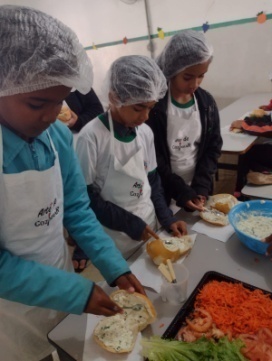 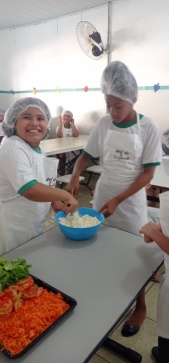 Registro Fotográfico: DESCRIÇÃO DAS AÇÕES EXECUTADASDESCRIÇÃO DAS AÇÕES EXECUTADASAÇÃO: Atividade livre- Passe a bolaAÇÃO: Atividade livre- Passe a bolaData: 24/08/2022Local: ALCPúblico Alvo/Participantes: Crianças/adolescentes ( 12 a 13 anos) Público Alvo/Participantes: Crianças/adolescentes ( 12 a 13 anos) Número de Convocados:  28       Número de Presentes: 16Materiais Utilizados: Garrafas pet, bola, bambolês e apito.   Materiais Utilizados: Garrafas pet, bola, bambolês e apito.   Descrição: Os jogadores formam uma roda e, quando a música estiver tocando, passarão a bola de mão em mão. A música é “Lá vai a bola, passando na roda, quem ficar com a bola na mão, cai fora!”. Quem tiver segurando a bola no “fora”, é eliminado e a brincadeira prossegue até sobrarem apenas dois, da onde sairá o campeão. Descrição: Os jogadores formam uma roda e, quando a música estiver tocando, passarão a bola de mão em mão. A música é “Lá vai a bola, passando na roda, quem ficar com a bola na mão, cai fora!”. Quem tiver segurando a bola no “fora”, é eliminado e a brincadeira prossegue até sobrarem apenas dois, da onde sairá o campeão. Resultados Alcançados: Aprimorar a agilidade e concentração. Desenvolver a interação e colaboração entre os participantes. Disciplina e respeito às regras. Resultados Alcançados: Aprimorar a agilidade e concentração. Desenvolver a interação e colaboração entre os participantes. Disciplina e respeito às regras. Pontos Facilitadores:   Participação dos adolescentes.  Pontos Facilitadores:   Participação dos adolescentes.  Pontos Dificultadores: Não houve Pontos Dificultadores: Não houve Registro Fotográfico: 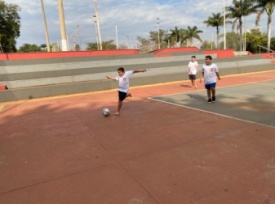 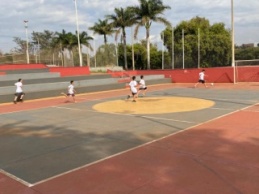 Registro Fotográfico: DESCRIÇÃO DAS AÇÕES EXECUTADASDESCRIÇÃO DAS AÇÕES EXECUTADASAÇÃO: Reunião equipe técnicaAÇÃO: Reunião equipe técnicaData: 24/08/2022Local: ALCPúblico Alvo/Participantes:  Coordenação, Assistente Social Psicóloga.  Público Alvo/Participantes:  Coordenação, Assistente Social Psicóloga.  Número de Convocados:   04      Número de Presentes: 04Materiais Utilizados:  Canetas, cadernos, cadeiras e mesas.Materiais Utilizados:  Canetas, cadernos, cadeiras e mesas.Descrição: Reunião com a equipe técnica para definir cronograma e treinamento da equipe para 2023. Descrição: Reunião com a equipe técnica para definir cronograma e treinamento da equipe para 2023. Resultados Alcançados: Apresentar e discutir assuntos e datas referentes a janeiro de 2023.Resultados Alcançados: Apresentar e discutir assuntos e datas referentes a janeiro de 2023.Pontos Facilitadores:  Interação da equipe e ideias.  Pontos Facilitadores:  Interação da equipe e ideias.  Pontos Dificultadores: Não houve Pontos Dificultadores: Não houve Registro Fotográfico: 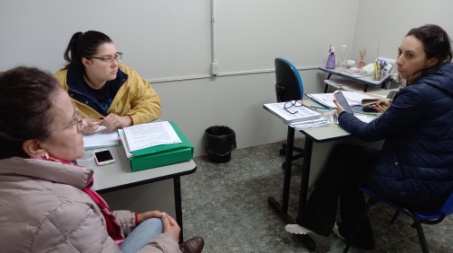 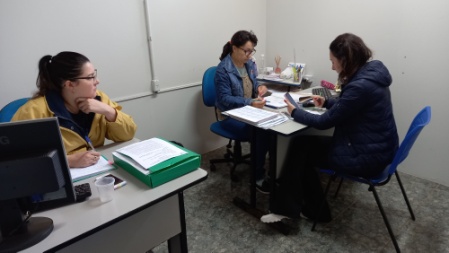 Registro Fotográfico: DESCRIÇÃO DAS AÇÕES EXECUTADASDESCRIÇÃO DAS AÇÕES EXECUTADASAÇÃO: Encontro PAIF e SCFV ( Serviço de Convivência e Fortalecimento de Vínculos)- Municípios de Porte Pll e Grande-DRADS-Bauru  AÇÃO: Encontro PAIF e SCFV ( Serviço de Convivência e Fortalecimento de Vínculos)- Municípios de Porte Pll e Grande-DRADS-Bauru  Data: 25/08/2022Local: DRADS- Bauru   Público Alvo/Participantes: Assistente Social e Psicóloga Público Alvo/Participantes: Assistente Social e Psicóloga Número de Convocados: 02        Número de Presentes: 02Materiais Utilizados: Transporte cedido. Materiais Utilizados: Transporte cedido. Descrição: Assistente Social e Psicóloga do Serviço de Convivência e Fortalecimento de Vínculos participaram do encontro PAIF e SCFV na DRADS em Bauru,  cujo objetivo ampliar o conhecimento e capacitar-se  para melhor atender os usuários do serviço.  Descrição: Assistente Social e Psicóloga do Serviço de Convivência e Fortalecimento de Vínculos participaram do encontro PAIF e SCFV na DRADS em Bauru,  cujo objetivo ampliar o conhecimento e capacitar-se  para melhor atender os usuários do serviço.  Resultados Alcançados: Amplo conhecimento e trocas de experiências entre os  profissionais que   estavam presentes. Resultados Alcançados: Amplo conhecimento e trocas de experiências entre os  profissionais que   estavam presentes. Pontos Facilitadores:    Profissionais capacitados.  Pontos Facilitadores:    Profissionais capacitados.  Pontos Dificultadores: Não houve Pontos Dificultadores: Não houve Registro Fotográfico: 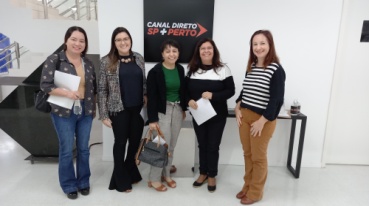 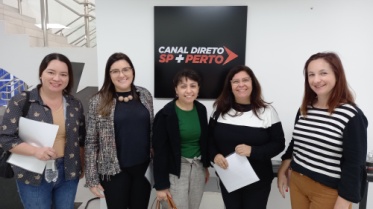 Registro Fotográfico: DESCRIÇÃO DAS AÇÕES EXECUTADASDESCRIÇÃO DAS AÇÕES EXECUTADASAÇÃO: Jogos de Raciocínio- Jogo da memóriaAÇÃO: Jogos de Raciocínio- Jogo da memóriaData: 25/08/2022Local: ALCPúblico Alvo/Participantes: Crianças ( 06  a 08 anos) manhã e tarde  Público Alvo/Participantes: Crianças ( 06  a 08 anos) manhã e tarde  Número de Convocados:  39       Número de Presentes: 27 Materiais Utilizados: Folha sulfite, lápis grafite ou caneta. Materiais Utilizados: Folha sulfite, lápis grafite ou caneta. Descrição: Além da diversão, os jogos de memória trazem benefícios no desenvolvimento do raciocínio rápido, proporcionando benefícios como a capacidade de desenvolver habilidades de concentração, autonomia e confiança. Os participantes devem observar o quadro de palavras. O orientador entrega um papel para que os participantes escrevam as palavras que foram memorizadas visualmente. Os participantes devem escrever o maior número de palavras memorizadas anteriormente. Descrição: Além da diversão, os jogos de memória trazem benefícios no desenvolvimento do raciocínio rápido, proporcionando benefícios como a capacidade de desenvolver habilidades de concentração, autonomia e confiança. Os participantes devem observar o quadro de palavras. O orientador entrega um papel para que os participantes escrevam as palavras que foram memorizadas visualmente. Os participantes devem escrever o maior número de palavras memorizadas anteriormente. Resultados Alcançados: Respeitar e compreender a importância das regras. Memorizar imagens rapidamente, de forma a desenvolver e aperfeiçoar o raciocínio, através da criação de relações entre imagem (palavras). Desenvolver habilidades de concentração, autonomia e confiança. Desenvolver atitudes de interação, trabalhar em equipe, respeitando regras de convívio. Compreender a importância de ganhos e perdas. Resultados Alcançados: Respeitar e compreender a importância das regras. Memorizar imagens rapidamente, de forma a desenvolver e aperfeiçoar o raciocínio, através da criação de relações entre imagem (palavras). Desenvolver habilidades de concentração, autonomia e confiança. Desenvolver atitudes de interação, trabalhar em equipe, respeitando regras de convívio. Compreender a importância de ganhos e perdas. Pontos Facilitadores: Participação e interesse das crianças. Pontos Facilitadores: Participação e interesse das crianças. Pontos Dificultadores: Não houve Pontos Dificultadores: Não houve Registro Fotográfico: 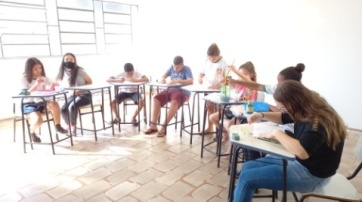 Registro Fotográfico: DESCRIÇÃO DAS AÇÕES EXECUTADASDESCRIÇÃO DAS AÇÕES EXECUTADASAÇÃO: Contação de estória-  Criando a própria estóriaAÇÃO: Contação de estória-  Criando a própria estóriaData: 25/08/2022Local: ALCPúblico Alvo/Participantes:  Crianças e Adolescentes ( 09  a 11 anos)-manhã Público Alvo/Participantes:  Crianças e Adolescentes ( 09  a 11 anos)-manhã Número de Convocados:  29       Número de Presentes: 12Materiais Utilizados: Sala de criação, livros. Materiais Utilizados: Sala de criação, livros. Descrição:  O orientador na sala de criação aplicou a atividade leitura utilizando livros com estórias infantil cujo objetivo foi  estimular a imaginação das crianças/adolescentes, estimulando os mesmos a criarem suas estórias através da leitura. Descrição:  O orientador na sala de criação aplicou a atividade leitura utilizando livros com estórias infantil cujo objetivo foi  estimular a imaginação das crianças/adolescentes, estimulando os mesmos a criarem suas estórias através da leitura. Resultados Alcançados: Incentivar a criatividade. Resultados Alcançados: Incentivar a criatividade. Pontos Facilitadores:  Participação das crianças/adolescentes.Pontos Facilitadores:  Participação das crianças/adolescentes.Pontos Dificultadores: Não houve Pontos Dificultadores: Não houve Registro Fotográfico: 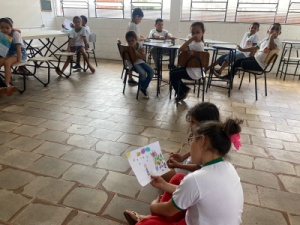 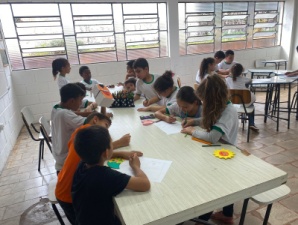 Registro Fotográfico: DESCRIÇÃO DAS AÇÕES EXECUTADASDESCRIÇÃO DAS AÇÕES EXECUTADASAÇÃO: Oficina de culinária- Lanche natural AÇÃO: Oficina de culinária- Lanche natural Data: 25/08/2022Local: ALCPúblico Alvo/Participantes: Adolescentes ( 12 a 13 anos) manhãPúblico Alvo/Participantes: Adolescentes ( 12 a 13 anos) manhãNúmero de Convocados: 28      Número de Presentes: 16Materiais Utilizados: Ingredientes descritos na receita; Filme de PVC para embalar e proteger os alimentos.       Materiais Utilizados: Ingredientes descritos na receita; Filme de PVC para embalar e proteger os alimentos.       Descrição: Esse lanche especial pode ser incluído no nosso cardápio. Leve e nutritivo, pode ser uma ótima opção quando bate aquela fome.Pode chamar nossas crianças/adolescentes, porque chegou o momento de iniciar o preparo desse lanche saboroso.Iniciando a atividade;AcolhimentoExplanação sobre a receita proposta.Porque se alimentar de maneira saudável?Qual foi o seu ingrediente favorito?Higienizar as mãos, iniciando os preparativos utilizando máscara, touca, luva e avental.Higienização dos produtos e utensílios utilizados.Iniciar o preparo da receitaPasso a passoDegustação Ingredientes:Pão de sua preferência (francês, forma ou integral)Cenoura raladaTomate em rodelasFolhas de alfaceIngrediente para o patê de ricota: RicotaCreme de leiteAzeiteSuco de ½ limão taiti Cheiro verdeSal a gostoDeixe gelar por aproximadamente 2 horas e está pronto para servir.Modo de preparo: Higienize todos os alimentos. Descasque e rale a cenoura, corte o tomate em rodelas e reserve a alface.Corte o pão ao meio e passe uma camada do patê de ricota nas duas partes do pão, em seguida coloque a cenoura os tomates e a alface. Seu lanche está pronto!Sugestão: Pode acrescentar frios de sua preferência. Use plástico filme para proteger e preservar o sabor do seu lanche.      Descrição: Esse lanche especial pode ser incluído no nosso cardápio. Leve e nutritivo, pode ser uma ótima opção quando bate aquela fome.Pode chamar nossas crianças/adolescentes, porque chegou o momento de iniciar o preparo desse lanche saboroso.Iniciando a atividade;AcolhimentoExplanação sobre a receita proposta.Porque se alimentar de maneira saudável?Qual foi o seu ingrediente favorito?Higienizar as mãos, iniciando os preparativos utilizando máscara, touca, luva e avental.Higienização dos produtos e utensílios utilizados.Iniciar o preparo da receitaPasso a passoDegustação Ingredientes:Pão de sua preferência (francês, forma ou integral)Cenoura raladaTomate em rodelasFolhas de alfaceIngrediente para o patê de ricota: RicotaCreme de leiteAzeiteSuco de ½ limão taiti Cheiro verdeSal a gostoDeixe gelar por aproximadamente 2 horas e está pronto para servir.Modo de preparo: Higienize todos os alimentos. Descasque e rale a cenoura, corte o tomate em rodelas e reserve a alface.Corte o pão ao meio e passe uma camada do patê de ricota nas duas partes do pão, em seguida coloque a cenoura os tomates e a alface. Seu lanche está pronto!Sugestão: Pode acrescentar frios de sua preferência. Use plástico filme para proteger e preservar o sabor do seu lanche.      Resultados Alcançados: Identificar alimentos saudáveis priorizando a boa alimentação. Experimentar novas texturas e sabores. Despertar o interesse pelo ato de cozinhar, aumentando o conhecimento prático, ganhando maior autonomia. Aperfeiçoar a leitura e a escrita através das receitas.Resultados Alcançados: Identificar alimentos saudáveis priorizando a boa alimentação. Experimentar novas texturas e sabores. Despertar o interesse pelo ato de cozinhar, aumentando o conhecimento prático, ganhando maior autonomia. Aperfeiçoar a leitura e a escrita através das receitas.Pontos Facilitadores: Material de fácil acesso e manuseio. Pontos Facilitadores: Material de fácil acesso e manuseio. Pontos Dificultadores: Não houve Pontos Dificultadores: Não houve Registro Fotográfico: 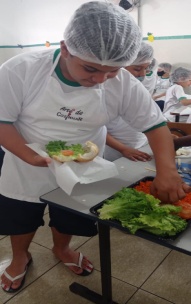 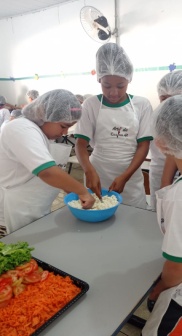 Registro Fotográfico: DESCRIÇÃO DAS AÇÕES EXECUTADASDESCRIÇÃO DAS AÇÕES EXECUTADASAÇÃO: Recreação - Dia de parqueAÇÃO: Recreação - Dia de parqueData: 25/08/2022Local: ALCPúblico Alvo/Participantes: Crianças/adolescentes ( 09 a 13 anos) -  tardePúblico Alvo/Participantes: Crianças/adolescentes ( 09 a 13 anos) -  tardeNúmero de Convocados: 28        Número de Presentes: 24Materiais Utilizados: Brinquedos, água, lanche e refrigerante.  Materiais Utilizados: Brinquedos, água, lanche e refrigerante.  Descrição: As criança/adolescentes realizaram atividade de recreação no parque, brincaram ao livre e divertiram-se assim foi proporcionado um   ambiente de interação fora da OSC. Descrição: As criança/adolescentes realizaram atividade de recreação no parque, brincaram ao livre e divertiram-se assim foi proporcionado um   ambiente de interação fora da OSC. Resultados Alcançados: Possibilitar  momentos de laser. Resultados Alcançados: Possibilitar  momentos de laser. Pontos Facilitadores: Entusiasmo das crianças.Pontos Facilitadores: Entusiasmo das crianças.Pontos Dificultadores: Não houve Pontos Dificultadores: Não houve Registro Fotográfico: 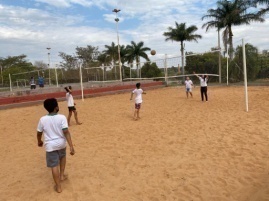 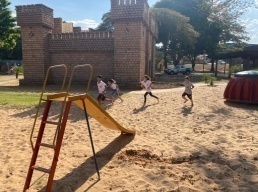 Registro Fotográfico: DESCRIÇÃO DAS AÇÕES EXECUTADASDESCRIÇÃO DAS AÇÕES EXECUTADASAÇÃO: Socioeducativo- Conhecendo meus sentimentos AÇÃO: Socioeducativo- Conhecendo meus sentimentos Data: 26/08/2022Local: ALCPúblico Alvo/Participantes: Crianças  ( 06 a 08 anos)-manhã e tarde  Público Alvo/Participantes: Crianças  ( 06 a 08 anos)-manhã e tarde  Número de Convocados:  39       Número de Presentes: 25Materiais Utilizados: Folhas sulfite,  coloridas,cola, canetinhas coloridas.      Materiais Utilizados: Folhas sulfite,  coloridas,cola, canetinhas coloridas.      Descrição: Peça que o grupo se organize em duplas e conversem sobre aquilo que poderiam ‘dar’ para o grupo, e aquilo que gostariam de ‘receber’, em termos de qualidades pessoais, habilidades, conhecimentos, desejos especiais e sonhos. Depois das conversas, peça que todos compartilhem com o grupo e faça uma relação escrita no quadro para que todos possam ver, além de ouvir, as intenções.Quando as pessoas falam sobre sentimentos, costumam classificá-los em sentimentos bons e ruins. Convide as crianças e os adolescentes  a nomearem alguns exemplos de sentimentos ditos bons e ruins. Escreva na folha sulfite  os sentimentos citados. Promova uma reflexão, contextualizando alguns desses sentimentos, para compreender quais são as reações que acontecem em consequências desses sentimentos. Liste a resposta, e escreva na folha sulfite em forma de coração.  Os sentimentos não são bons nem ruins, eles têm uma função quando aparecem, precisamos ficar atentos a eles, pois, em qualquer situação, primeiro, sentimos, depois pensamos no que fazer. Por essa razão, precisamos saber dar nome para o que sentimos, para saber o que fazer com o que o nosso corpo sinaliza. Descrição: Peça que o grupo se organize em duplas e conversem sobre aquilo que poderiam ‘dar’ para o grupo, e aquilo que gostariam de ‘receber’, em termos de qualidades pessoais, habilidades, conhecimentos, desejos especiais e sonhos. Depois das conversas, peça que todos compartilhem com o grupo e faça uma relação escrita no quadro para que todos possam ver, além de ouvir, as intenções.Quando as pessoas falam sobre sentimentos, costumam classificá-los em sentimentos bons e ruins. Convide as crianças e os adolescentes  a nomearem alguns exemplos de sentimentos ditos bons e ruins. Escreva na folha sulfite  os sentimentos citados. Promova uma reflexão, contextualizando alguns desses sentimentos, para compreender quais são as reações que acontecem em consequências desses sentimentos. Liste a resposta, e escreva na folha sulfite em forma de coração.  Os sentimentos não são bons nem ruins, eles têm uma função quando aparecem, precisamos ficar atentos a eles, pois, em qualquer situação, primeiro, sentimos, depois pensamos no que fazer. Por essa razão, precisamos saber dar nome para o que sentimos, para saber o que fazer com o que o nosso corpo sinaliza. Resultados Alcançados: Perceber o que sinto e aprender a lidar tranquilamente com as emoções.    Resultados Alcançados: Perceber o que sinto e aprender a lidar tranquilamente com as emoções.    Pontos Facilitadores: Entusiasmos das crianças.  Pontos Facilitadores: Entusiasmos das crianças.  Pontos Dificultadores: Não houve Pontos Dificultadores: Não houve Registro Fotográfico: 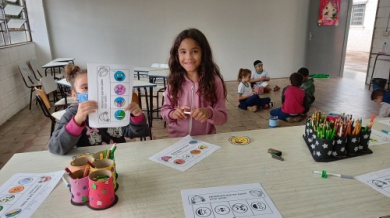 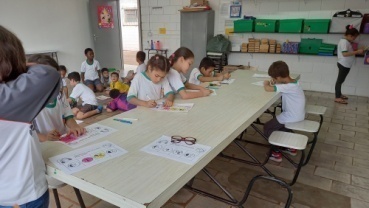 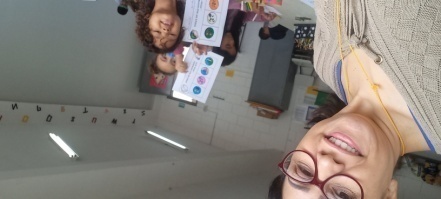 Registro Fotográfico: DESCRIÇÃO DAS AÇÕES EXECUTADASDESCRIÇÃO DAS AÇÕES EXECUTADASAÇÃO: Jogos de Raciocínio- Jogo da memória AÇÃO: Jogos de Raciocínio- Jogo da memória Data: 26/08/2022Local: ALCPúblico Alvo/Participantes:  Crianças/Adolescentes ( 09  a 13 anos) manhã e tardePúblico Alvo/Participantes:  Crianças/Adolescentes ( 09  a 13 anos) manhã e tardeNúmero de Convocados:  56        Número de Presentes: 35Materiais Utilizados: Folha sulfite, lápis grafite ou caneta.   Materiais Utilizados: Folha sulfite, lápis grafite ou caneta.   Descrição: Além da diversão, os jogos de memória trazem benefícios no desenvolvimento do raciocínio rápido, proporcionando benefícios como a capacidade de desenvolver habilidades de concentração, autonomia e confiança. Os participantes devem observar o quadro de palavras. O orientador entrega um papel para que os participantes escrevam as palavras que foram memorizadas visualmente. Os participantes devem escrever o maior número de palavras memorizadas anteriormente. Descrição: Além da diversão, os jogos de memória trazem benefícios no desenvolvimento do raciocínio rápido, proporcionando benefícios como a capacidade de desenvolver habilidades de concentração, autonomia e confiança. Os participantes devem observar o quadro de palavras. O orientador entrega um papel para que os participantes escrevam as palavras que foram memorizadas visualmente. Os participantes devem escrever o maior número de palavras memorizadas anteriormente. Resultados Alcançados: Respeitar e compreender a importância das regras. Memorizar imagens rapidamente, de forma a desenvolver e aperfeiçoar o raciocínio, através da criação de relações entre imagem (palavras). Desenvolver habilidades de concentração, autonomia e confiança. Desenvolver atitudes de interação, trabalhar em equipe, respeitando regras de convívio. Compreender a importância de ganhos e perdas.   Resultados Alcançados: Respeitar e compreender a importância das regras. Memorizar imagens rapidamente, de forma a desenvolver e aperfeiçoar o raciocínio, através da criação de relações entre imagem (palavras). Desenvolver habilidades de concentração, autonomia e confiança. Desenvolver atitudes de interação, trabalhar em equipe, respeitando regras de convívio. Compreender a importância de ganhos e perdas.   Pontos Facilitadores:  Entusiasmo das crianças/adolescentes.Pontos Facilitadores:  Entusiasmo das crianças/adolescentes.Pontos Dificultadores: Não houve Pontos Dificultadores: Não houve Registro Fotográfico: 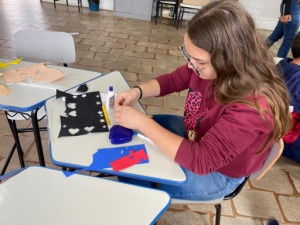 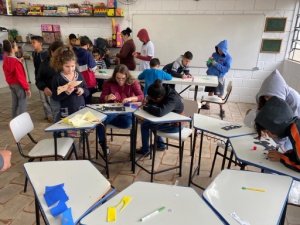 Registro Fotográfico: DESCRIÇÃO DAS AÇÕES EXECUTADASDESCRIÇÃO DAS AÇÕES EXECUTADASAÇÃO: Oficina de Recreação- Base 4 AÇÃO: Oficina de Recreação- Base 4 Data: 26/08/2022Local: ALCPúblico Alvo/Participantes:  Adolescente ( 11  a 13 anos)  manhã Público Alvo/Participantes:  Adolescente ( 11  a 13 anos)  manhã Número de Convocados:  28        Número de Presentes: 13Materiais Utilizados: Garrafas pet, bola e apito. Materiais Utilizados: Garrafas pet, bola e apito. Descrição: Tente correr ao máximo para conseguir alcançar o máximo de pontos. Lembrando que é preciso desviar da bola que é arremessada, para não acabar perdendo a vez. Bora se divertir? O orientador compartilha os objetivos familiarizando os participantes com o assunto que será trabalhado durante a atividade.Para execução da atividade o orientador deve preparar o ambiente com antecedência. Distribuição das ações:Será formado dois grupos, um fica fora da quadra com uma bola que deve ser arremessada para dentro da quadra, onde se posiciona a outra equipe. Ao mesmo instante que a bola é arremessada, esse jogador deve correr ao redor do espaço no qual está localizado as bases que devem ser derrubadas. O time que está dentro da quadra precisa acertar o oponente que se desloca, tendo que buscar a bola para continuar a arremessar. A pontuação é calculada diante a quantia de garrafas derrubadas.É importante observar o desempenho e o envolvimento de cada participante no decorrer da ação. Descrição: Tente correr ao máximo para conseguir alcançar o máximo de pontos. Lembrando que é preciso desviar da bola que é arremessada, para não acabar perdendo a vez. Bora se divertir? O orientador compartilha os objetivos familiarizando os participantes com o assunto que será trabalhado durante a atividade.Para execução da atividade o orientador deve preparar o ambiente com antecedência. Distribuição das ações:Será formado dois grupos, um fica fora da quadra com uma bola que deve ser arremessada para dentro da quadra, onde se posiciona a outra equipe. Ao mesmo instante que a bola é arremessada, esse jogador deve correr ao redor do espaço no qual está localizado as bases que devem ser derrubadas. O time que está dentro da quadra precisa acertar o oponente que se desloca, tendo que buscar a bola para continuar a arremessar. A pontuação é calculada diante a quantia de garrafas derrubadas.É importante observar o desempenho e o envolvimento de cada participante no decorrer da ação. Resultados Alcançados: Fomentar a importância da atenção diante aos desafios do jogo.Obedecer e compreender as regras estabelecidas.Possibilitar momentos de interação entre cada grupo durante o decorrer da dinâmica.  Resultados Alcançados: Fomentar a importância da atenção diante aos desafios do jogo.Obedecer e compreender as regras estabelecidas.Possibilitar momentos de interação entre cada grupo durante o decorrer da dinâmica.  Pontos Facilitadores: Participação dos adolescentes. Pontos Facilitadores: Participação dos adolescentes. Pontos Dificultadores: Não houve Pontos Dificultadores: Não houve  Registro Fotográfico: 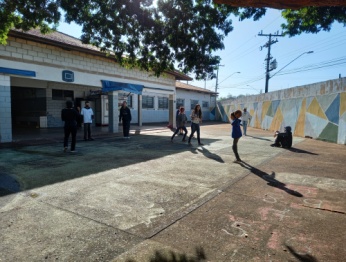  Registro Fotográfico: DESCRIÇÃO DAS AÇÕES EXECUTADASDESCRIÇÃO DAS AÇÕES EXECUTADASAÇÃO: Matriculas para o Projeto Acolher de Crianças e AdolescentesAÇÃO: Matriculas para o Projeto Acolher de Crianças e AdolescentesData: 26/08/2022Local: ALCPúblico Alvo/Participantes: Famílias Público Alvo/Participantes: Famílias Número de Convocados: -        Número de Presentes: -Materiais Utilizados: Caneta, mesa, cadeira, prontuários, sala da aprendizagem.  Materiais Utilizados: Caneta, mesa, cadeira, prontuários, sala da aprendizagem.  Descrição: No mês de Agosto foi realizado a matrícula de crianças e adolescentes para serem inseridos no Projeto Acolher aproveitou essa oportunidade para conversar com os responsáveis e orientar sobre o Serviço de Convivência e Fortalecimento de Vínculos. Porém não foi possível atender a quantidade de vagas solicitado, devido ao não comparecimento de famílias para realizar a matricula.  Descrição: No mês de Agosto foi realizado a matrícula de crianças e adolescentes para serem inseridos no Projeto Acolher aproveitou essa oportunidade para conversar com os responsáveis e orientar sobre o Serviço de Convivência e Fortalecimento de Vínculos. Porém não foi possível atender a quantidade de vagas solicitado, devido ao não comparecimento de famílias para realizar a matricula.  Resultados Alcançados: Comparecimento dos pais e/ou responsáveis. Resultados Alcançados: Comparecimento dos pais e/ou responsáveis. Pontos Facilitadores:  Profissional capacitado.Pontos Facilitadores:  Profissional capacitado.Pontos Dificultadores: Não houve. Pontos Dificultadores: Não houve. Registro Fotográfico: 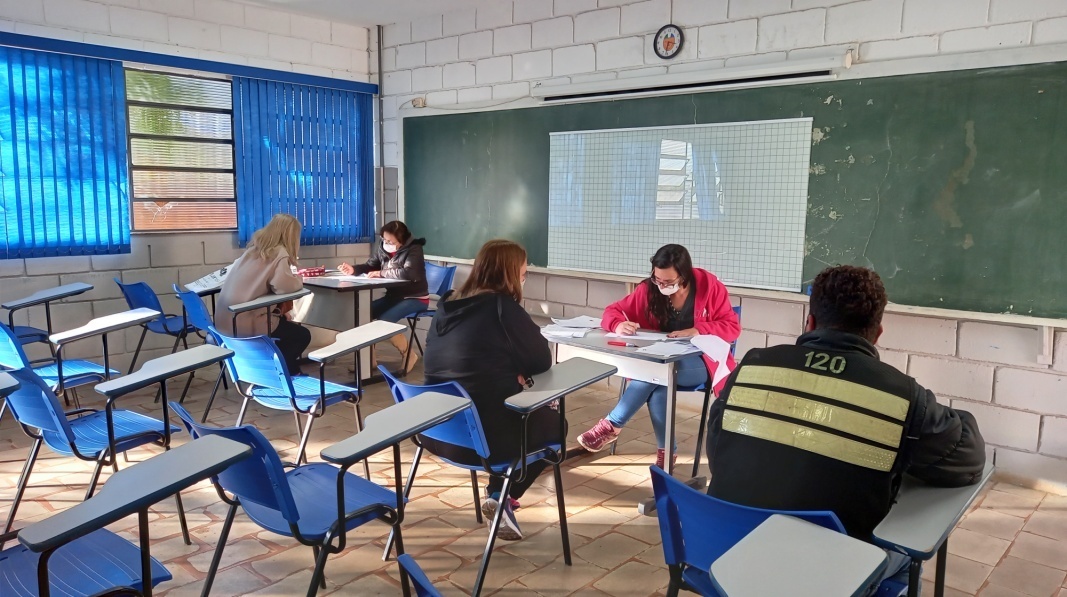 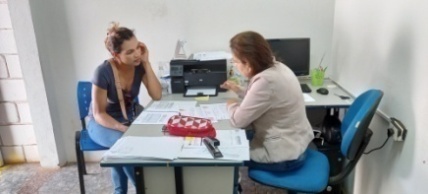 Registro Fotográfico: DESCRIÇÃO DAS AÇÕES EXECUTADASDESCRIÇÃO DAS AÇÕES EXECUTADASAÇÃO: Oficina de criação- Avião de papelAÇÃO: Oficina de criação- Avião de papelData: 29/08/2022Local: ALCPúblico Alvo/Participantes: Crianças (06 a 08 anos) manhã  e tardePúblico Alvo/Participantes: Crianças (06 a 08 anos) manhã  e tardeNúmero de Convocados:  40        Número de Presentes: 21Materiais Utilizados: Folhas sulfite.Materiais Utilizados: Folhas sulfite.Descrição: Considerando a brincadeira uma alternativa saudável para o dia-a-dia, na oficina de criação realizou-se um trabalho voltado para a confecção de aviões de papel, trabalhando através de brincadeiras e desafios, as primeiras noções de aerodinâmica, planagem e equilíbrio e também alguns conceitos e habilidades. Assim, confeccionaram vários tipos de aviões: grandes, pequenos, alguns dobrando a folha apenas ao meio, outras tentando olhar o do amigo para fazer o mesmo, até que todas terminaram e puderam brincar com seus aviões. Este foi o momento mais divertido, pois estavam brincando com algo que eles mesmos tinham feito. Descrição: Considerando a brincadeira uma alternativa saudável para o dia-a-dia, na oficina de criação realizou-se um trabalho voltado para a confecção de aviões de papel, trabalhando através de brincadeiras e desafios, as primeiras noções de aerodinâmica, planagem e equilíbrio e também alguns conceitos e habilidades. Assim, confeccionaram vários tipos de aviões: grandes, pequenos, alguns dobrando a folha apenas ao meio, outras tentando olhar o do amigo para fazer o mesmo, até que todas terminaram e puderam brincar com seus aviões. Este foi o momento mais divertido, pois estavam brincando com algo que eles mesmos tinham feito. Resultados Alcançados: Conhecer a técnica de dobradura e utilizá-la para confeccionar diferentes modelos de aviões e elaborar procedimentos simples para resolução de problemas. Resultados Alcançados: Conhecer a técnica de dobradura e utilizá-la para confeccionar diferentes modelos de aviões e elaborar procedimentos simples para resolução de problemas. Pontos Facilitadores: Interação das crianças na confecção dos aviões. Pontos Facilitadores: Interação das crianças na confecção dos aviões. Pontos Dificultadores: Ausência de crianças.Pontos Dificultadores: Ausência de crianças.Registro Fotográfico: 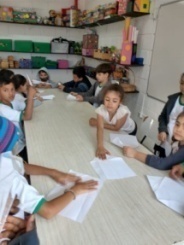 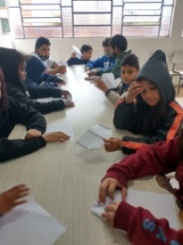 Registro Fotográfico: DESCRIÇÃO DAS AÇÕES EXECUTADASDESCRIÇÃO DAS AÇÕES EXECUTADASAÇÃO: Oficina de Recreação- voleibol AÇÃO: Oficina de Recreação- voleibol Data: 29/08/2022Local: ALCPúblico Alvo/Participantes: Crianças/adolescentes  ( 09 a 13 anos) manhãPúblico Alvo/Participantes: Crianças/adolescentes  ( 09 a 13 anos) manhãNúmero de Convocados: 57        Número de Presentes: 26Materiais Utilizados: Bola, ginásio.Materiais Utilizados: Bola, ginásio.Descrição: Devido à ausência de crianças e adolescentes, foi aplicado atividade de recreação, voleibol cujo objetivo do jogo é fazer com que a bola caia na quadra adversária, através de toque com as mãos por cima da rede. Com o saque a bola é colocada em jogo, cada equipe pode dar três toques, para não deixar a bola tocar seu próprio chão.Descrição: Devido à ausência de crianças e adolescentes, foi aplicado atividade de recreação, voleibol cujo objetivo do jogo é fazer com que a bola caia na quadra adversária, através de toque com as mãos por cima da rede. Com o saque a bola é colocada em jogo, cada equipe pode dar três toques, para não deixar a bola tocar seu próprio chão.Resultados Alcançados: Proporcionar momento de interação entre as crianças e adolescentes. Resultados Alcançados: Proporcionar momento de interação entre as crianças e adolescentes. Pontos Facilitadores:  Participação das crianças/adolescentes.Pontos Facilitadores:  Participação das crianças/adolescentes.Pontos Dificultadores: Não houve Pontos Dificultadores: Não houve Registro Fotográfico: 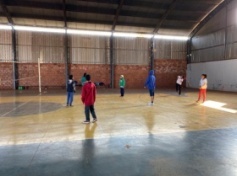 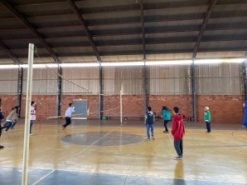 Registro Fotográfico: DESCRIÇÃO DAS AÇÕES EXECUTADASDESCRIÇÃO DAS AÇÕES EXECUTADASAÇÃO: Oficina de Recreação- vôlei AÇÃO: Oficina de Recreação- vôlei Data: 29/08/2022Local: ALCPúblico Alvo/Participantes: Crianças e adolescentes (09 a 13 anos) tardePúblico Alvo/Participantes: Crianças e adolescentes (09 a 13 anos) tardeNúmero de Convocados:  28        Número de Presentes: 23Materiais Utilizados: Bola, ginásio. Materiais Utilizados: Bola, ginásio. Descrição: Foi aplicado atividade de recreação, voleibol cujo objetivo do jogo é fazer com que a bola caia na quadra adversária, através de toque com as mãos por cima da rede. Com o saque a bola é colocada em jogo, cada equipe pode dar três toques, para não deixar a bola tocar seu próprio chão. Descrição: Foi aplicado atividade de recreação, voleibol cujo objetivo do jogo é fazer com que a bola caia na quadra adversária, através de toque com as mãos por cima da rede. Com o saque a bola é colocada em jogo, cada equipe pode dar três toques, para não deixar a bola tocar seu próprio chão. Resultados Alcançados: Proporcionar momento de interação entre as crianças e adolescentes.Resultados Alcançados: Proporcionar momento de interação entre as crianças e adolescentes.Pontos Facilitadores:  Participação das crianças e adolescentes. Pontos Facilitadores:  Participação das crianças e adolescentes. Pontos Dificultadores: Ausência de crianças e adolescentes.Pontos Dificultadores: Ausência de crianças e adolescentes.Registro Fotográfico: 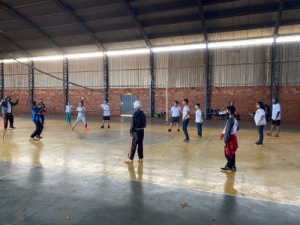 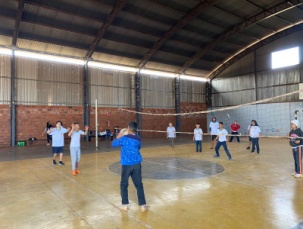 Registro Fotográfico: DESCRIÇÃO DAS AÇÕES EXECUTADASDESCRIÇÃO DAS AÇÕES EXECUTADASAÇÃO: Jogos de Raciocínio- Quebra Cabeça AÇÃO: Jogos de Raciocínio- Quebra Cabeça Data: 30/08/2022Local: ALCPúblico Alvo/Participantes: Crianças (06 a 08 anos) manhã e tardePúblico Alvo/Participantes: Crianças (06 a 08 anos) manhã e tardeNúmero de Convocados:  40        Número de Presentes: 21Materiais Utilizados: Quebra cabeça.Materiais Utilizados: Quebra cabeça.Descrição: Os quebra-cabeças são divertidos, interativos, educativos e melhoram o desenvolvimento físico e intelectual das crianças.  Montar um quebra-cabeça não é apenas um jogo simples ou entretenimento, mas é acompanhado por um processo de pensamento, concentração e resiliência.  A criança analisa e desenvolve estratégias para a montagem, pode começar pelas bordas ou separá-lo pelas cores das peças para começar a montagem, assim, a criança  estimula seu raciocínio lógico. A criatividade é estimulada quando  cria suas próprias estratégias para colocar cada peça no lugar certo, isso porque ela vai perceber a sua capacidade para resolver problemas.Descrição: Os quebra-cabeças são divertidos, interativos, educativos e melhoram o desenvolvimento físico e intelectual das crianças.  Montar um quebra-cabeça não é apenas um jogo simples ou entretenimento, mas é acompanhado por um processo de pensamento, concentração e resiliência.  A criança analisa e desenvolve estratégias para a montagem, pode começar pelas bordas ou separá-lo pelas cores das peças para começar a montagem, assim, a criança  estimula seu raciocínio lógico. A criatividade é estimulada quando  cria suas próprias estratégias para colocar cada peça no lugar certo, isso porque ela vai perceber a sua capacidade para resolver problemas.Resultados Alcançados: Exercitar a memória visual, ajuda no desenvolvimento da capacidade de resolução de problema. Resultados Alcançados: Exercitar a memória visual, ajuda no desenvolvimento da capacidade de resolução de problema. Pontos Facilitadores: Material de fácil acesso e manuseio.  Pontos Facilitadores: Material de fácil acesso e manuseio.  Pontos Dificultadores: Ausência de crianças.Pontos Dificultadores: Ausência de crianças.Registro Fotográfico: 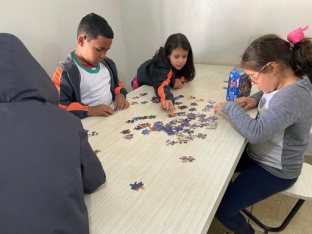 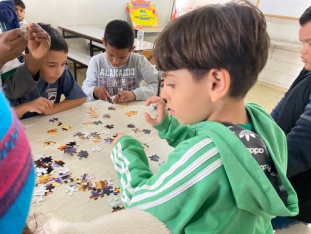 Registro Fotográfico: DESCRIÇÃO DAS AÇÕES EXECUTADASDESCRIÇÃO DAS AÇÕES EXECUTADASAÇÃO: Contação de estória- Roda de Leitura AÇÃO: Contação de estória- Roda de Leitura Data: 30/08/2022Local: ALCPúblico Alvo/Participantes: Crianças e adolescentes (09 a 13 anos) tardePúblico Alvo/Participantes: Crianças e adolescentes (09 a 13 anos) tardeNúmero de Convocados:  28        Número de Presentes: 10Materiais Utilizados: Livros.Materiais Utilizados: Livros.Descrição: A realização de uma roda de leitura é uma fonte enriquecedora de aprendizagem, especialmente mais uma oportunidade de possibilidade de socialização neste nosso mundo letrado, pois, como diz Paulo Freire, “a leitura do mundo precede a leitura da palavra”.Os aspectos positivos da roda de leitura é a possibilidade de socialização entre as crianças  de uma leitura compartilhada seguida de uma conversa sobre o texto lido por todos, pois cada um pode expor seus pontos de vista. Assim as crianças tiveram acesso a livros infantis e gibi da turma da Mônica, atividade proporcionou momento de descontração e despertou muita curiosidade em relação às histórias. Descrição: A realização de uma roda de leitura é uma fonte enriquecedora de aprendizagem, especialmente mais uma oportunidade de possibilidade de socialização neste nosso mundo letrado, pois, como diz Paulo Freire, “a leitura do mundo precede a leitura da palavra”.Os aspectos positivos da roda de leitura é a possibilidade de socialização entre as crianças  de uma leitura compartilhada seguida de uma conversa sobre o texto lido por todos, pois cada um pode expor seus pontos de vista. Assim as crianças tiveram acesso a livros infantis e gibi da turma da Mônica, atividade proporcionou momento de descontração e despertou muita curiosidade em relação às histórias. Resultados Alcançados: Numa roda de leitura aprende-se a lidar com a existência de ideias diferentes, possibilitando o desenvolvimento de relações interpessoais e o convívio social.Resultados Alcançados: Numa roda de leitura aprende-se a lidar com a existência de ideias diferentes, possibilitando o desenvolvimento de relações interpessoais e o convívio social.Pontos Facilitadores:  Entusiasmo das  crianças e apoio do profissional.  Pontos Facilitadores:  Entusiasmo das  crianças e apoio do profissional.  Pontos Dificultadores:  Dificuldades em leitura.Pontos Dificultadores:  Dificuldades em leitura.Registro Fotográfico: 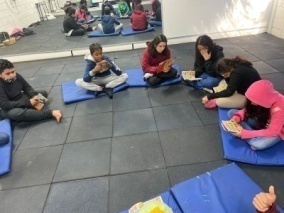 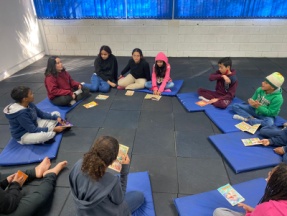 Registro Fotográfico: DESCRIÇÃO DAS AÇÕES EXECUTADASDESCRIÇÃO DAS AÇÕES EXECUTADASAÇÃO: Oficina de Criação- Dobradura-cachorroAÇÃO: Oficina de Criação- Dobradura-cachorroData: 30/08/2022Local: ALCPúblico Alvo/Participantes: Crianças e adolescentes (09 a 13 anos) tardePúblico Alvo/Participantes: Crianças e adolescentes (09 a 13 anos) tardeNúmero de Convocados:  57        Número de Presentes: 25Materiais Utilizados: Folhas sulfite.  Materiais Utilizados: Folhas sulfite.  Descrição: A dobradura de papel é uma atividade tranquila, sem agitação e que exige concentração. Dessa forma, promove a diminuição da frequência cardíaca e o desestresse. O ato de fabricar, produzir, criar e confeccionar suas próprias coisas faz com que a criança entenda o objetivo e função do trabalho. As crianças/adolescentes escolheram a dobradura de cachorro, confeccionado por suas próprias mãos, assim as crianças/adolescentes sentem satisfação e  capacidade  de exercer outras atividades mais complexas.  Descrição: A dobradura de papel é uma atividade tranquila, sem agitação e que exige concentração. Dessa forma, promove a diminuição da frequência cardíaca e o desestresse. O ato de fabricar, produzir, criar e confeccionar suas próprias coisas faz com que a criança entenda o objetivo e função do trabalho. As crianças/adolescentes escolheram a dobradura de cachorro, confeccionado por suas próprias mãos, assim as crianças/adolescentes sentem satisfação e  capacidade  de exercer outras atividades mais complexas.  Resultados Alcançados: Estimular a concentração, ativar a memória, incentivo á imaginação e desenvolver a paciência.Resultados Alcançados: Estimular a concentração, ativar a memória, incentivo á imaginação e desenvolver a paciência.Pontos Facilitadores:  Participação dos adolescentes. Pontos Facilitadores:  Participação dos adolescentes. Pontos Dificultadores: Não houve.Pontos Dificultadores: Não houve.Registro Fotográfico: 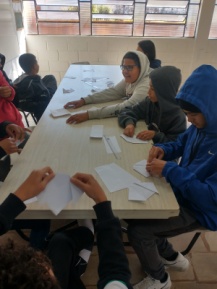 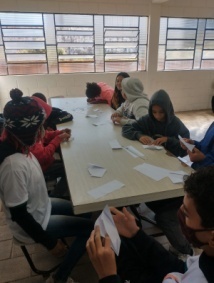 Registro Fotográfico: DESCRIÇÃO DAS AÇÕES EXECUTADASDESCRIÇÃO DAS AÇÕES EXECUTADASAÇÃO: Confraternização dos aniversariantes do mês de Julho e AgostoAÇÃO: Confraternização dos aniversariantes do mês de Julho e AgostoData: 31/08/2022Local: ALCPúblico Alvo/Participantes: Crianças e adolescentes (06 a 15 anos)  manhã e tardePúblico Alvo/Participantes: Crianças e adolescentes (06 a 15 anos)  manhã e tardeNúmero de Convocados:  125        Número de Presentes: 80Materiais Utilizados: Bolo e refrigerante.Materiais Utilizados: Bolo e refrigerante.Descrição: Confraternização dos aniversariantes, um momento para promover o fortalecimento de vínculos. A Associação dos Legionários de Cristo promoveu a comemoração dos aniversariantes do mês de julho e agosto, o espaço foi  enfeitado com bexigas, mesa para tirar fotos e cantar parabéns para todos os aniversariantes do mês, foi um momento de muita alegria, foi oferecido bolo, pão, brigadeiros e refrigerante. Foi ofertado para os dois períodos, manhã e tarde, estava presente os adolescentes dos curso de Vendas, em seguida as crianças/adolescentes  permaneceram  no pátio e tiveram momento de interação com atividades livres.Descrição: Confraternização dos aniversariantes, um momento para promover o fortalecimento de vínculos. A Associação dos Legionários de Cristo promoveu a comemoração dos aniversariantes do mês de julho e agosto, o espaço foi  enfeitado com bexigas, mesa para tirar fotos e cantar parabéns para todos os aniversariantes do mês, foi um momento de muita alegria, foi oferecido bolo, pão, brigadeiros e refrigerante. Foi ofertado para os dois períodos, manhã e tarde, estava presente os adolescentes dos curso de Vendas, em seguida as crianças/adolescentes  permaneceram  no pátio e tiveram momento de interação com atividades livres.Resultados Alcançados: Promover a interação social entre as crianças e adolescentes, a vivência em grupo, a autoestima, a valorização do ser. Resultados Alcançados: Promover a interação social entre as crianças e adolescentes, a vivência em grupo, a autoestima, a valorização do ser. Pontos Facilitadores:  Participação das crianças e adolescentes. Pontos Facilitadores:  Participação das crianças e adolescentes. Pontos Dificultadores: Ausência de crianças e adolescentes.Pontos Dificultadores: Ausência de crianças e adolescentes.Registro Fotográfico: 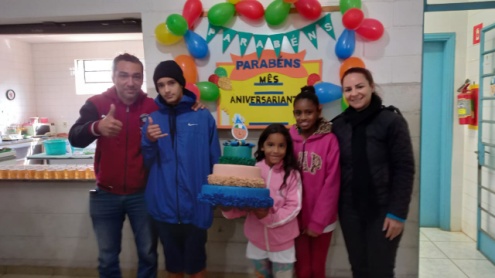 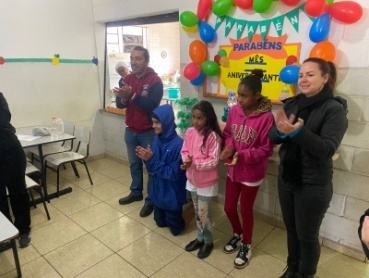 Registro Fotográfico: 